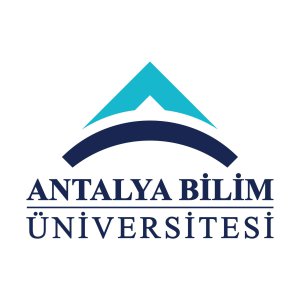 AKTS DERS TANITIM FORMUAKTS DERS TANITIM FORMUAKTS DERS TANITIM FORMUAKTS DERS TANITIM FORMUAKTS DERS TANITIM FORMUAKTS DERS TANITIM FORMUAKTS DERS TANITIM FORMUAKTS DERS TANITIM FORMUAKTS DERS TANITIM FORMUAKTS DERS TANITIM FORMUAKTS DERS TANITIM FORMUAKTS DERS TANITIM FORMUAKTS DERS TANITIM FORMUAKTS DERS TANITIM FORMUAKTS DERS TANITIM FORMUI. BÖLÜM (Senato Onayı)I. BÖLÜM (Senato Onayı)I. BÖLÜM (Senato Onayı)I. BÖLÜM (Senato Onayı)I. BÖLÜM (Senato Onayı)I. BÖLÜM (Senato Onayı)I. BÖLÜM (Senato Onayı)I. BÖLÜM (Senato Onayı)I. BÖLÜM (Senato Onayı)I. BÖLÜM (Senato Onayı)I. BÖLÜM (Senato Onayı)I. BÖLÜM (Senato Onayı)I. BÖLÜM (Senato Onayı)I. BÖLÜM (Senato Onayı)I. BÖLÜM (Senato Onayı)I. BÖLÜM (Senato Onayı)I. BÖLÜM (Senato Onayı)I. BÖLÜM (Senato Onayı)I. BÖLÜM (Senato Onayı)I. BÖLÜM (Senato Onayı)Dersi Açan Fakülte /YOMühendislik FakültesiMühendislik FakültesiMühendislik FakültesiMühendislik FakültesiMühendislik FakültesiMühendislik FakültesiMühendislik FakültesiMühendislik FakültesiMühendislik FakültesiMühendislik FakültesiMühendislik FakültesiMühendislik FakültesiMühendislik FakültesiMühendislik FakültesiMühendislik FakültesiMühendislik FakültesiMühendislik FakültesiMühendislik FakültesiMühendislik FakültesiDersi Açan BölümEndüstri MühendisliğiEndüstri MühendisliğiEndüstri MühendisliğiEndüstri MühendisliğiEndüstri MühendisliğiEndüstri MühendisliğiEndüstri MühendisliğiEndüstri MühendisliğiEndüstri MühendisliğiEndüstri MühendisliğiEndüstri MühendisliğiEndüstri MühendisliğiEndüstri MühendisliğiEndüstri MühendisliğiEndüstri MühendisliğiEndüstri MühendisliğiEndüstri MühendisliğiEndüstri MühendisliğiEndüstri MühendisliğiDersi Alan Program (lar)Endüstri MühendisliğiEndüstri MühendisliğiEndüstri MühendisliğiEndüstri MühendisliğiEndüstri MühendisliğiEndüstri MühendisliğiEndüstri MühendisliğiEndüstri MühendisliğiEndüstri MühendisliğiEndüstri MühendisliğiEndüstri MühendisliğiZorunluZorunluZorunluZorunluZorunluZorunluZorunluZorunluDersi Alan Program (lar)Dersi Alan Program (lar)Ders Kodu IE 202IE 202IE 202IE 202IE 202IE 202IE 202IE 202IE 202IE 202IE 202IE 202IE 202IE 202IE 202IE 202IE 202IE 202IE 202Ders AdıYöneylem Araştırması IIYöneylem Araştırması IIYöneylem Araştırması IIYöneylem Araştırması IIYöneylem Araştırması IIYöneylem Araştırması IIYöneylem Araştırması IIYöneylem Araştırması IIYöneylem Araştırması IIYöneylem Araştırması IIYöneylem Araştırması IIYöneylem Araştırması IIYöneylem Araştırması IIYöneylem Araştırması IIYöneylem Araştırması IIYöneylem Araştırması IIYöneylem Araştırması IIYöneylem Araştırması IIYöneylem Araştırması IIÖğretim dili İngilizceİngilizceİngilizceİngilizceİngilizceİngilizceİngilizceİngilizceİngilizceİngilizceİngilizceİngilizceİngilizceİngilizceİngilizceİngilizceİngilizceİngilizceİngilizceDers TürüZorunlu DersZorunlu DersZorunlu DersZorunlu DersZorunlu DersZorunlu DersZorunlu DersZorunlu DersZorunlu DersZorunlu DersZorunlu DersZorunlu DersZorunlu DersZorunlu DersZorunlu DersZorunlu DersZorunlu DersZorunlu DersZorunlu DersDers SeviyesiLisansLisansLisansLisansLisansLisansLisansLisansLisansLisansLisansLisansLisansLisansLisansLisansLisansLisansLisansHaftalık Ders SaatiDers: 3Ders: 3Ders: 3Ders: 3Lab: Lab: Lab: Lab: Lab: Uygulama: 1Uygulama: 1Uygulama: 1Uygulama: 1Uygulama: 1Diğer: Diğer: Diğer: Diğer: AKTS Kredisi5555555555555555555Notlandırma TürüHarf notuHarf notuHarf notuHarf notuHarf notuHarf notuHarf notuHarf notuHarf notuHarf notuHarf notuHarf notuHarf notuHarf notuHarf notuHarf notuHarf notuHarf notuHarf notuÖn koşul/larMATH 201 ve IE 201MATH 201 ve IE 201MATH 201 ve IE 201MATH 201 ve IE 201MATH 201 ve IE 201MATH 201 ve IE 201MATH 201 ve IE 201MATH 201 ve IE 201MATH 201 ve IE 201MATH 201 ve IE 201MATH 201 ve IE 201MATH 201 ve IE 201MATH 201 ve IE 201MATH 201 ve IE 201MATH 201 ve IE 201MATH 201 ve IE 201MATH 201 ve IE 201MATH 201 ve IE 201MATH 201 ve IE 201Yan koşul/larKayıt KısıtlamasıDersin Amacı Bu ders doğrusal, ağ ve tamsayılı doğrusal programlama modellerine odaklanarak temel optimizasyon yöntemlerini kapsar. Bu derste optimizasyon problemlerinin formüle edilmesi, bunlarla ilgili mevcut yöntemlerin anlaşılması ve bunları uygun araçlarla çözülmesi üzerinde durulacaktır.Bu ders doğrusal, ağ ve tamsayılı doğrusal programlama modellerine odaklanarak temel optimizasyon yöntemlerini kapsar. Bu derste optimizasyon problemlerinin formüle edilmesi, bunlarla ilgili mevcut yöntemlerin anlaşılması ve bunları uygun araçlarla çözülmesi üzerinde durulacaktır.Bu ders doğrusal, ağ ve tamsayılı doğrusal programlama modellerine odaklanarak temel optimizasyon yöntemlerini kapsar. Bu derste optimizasyon problemlerinin formüle edilmesi, bunlarla ilgili mevcut yöntemlerin anlaşılması ve bunları uygun araçlarla çözülmesi üzerinde durulacaktır.Bu ders doğrusal, ağ ve tamsayılı doğrusal programlama modellerine odaklanarak temel optimizasyon yöntemlerini kapsar. Bu derste optimizasyon problemlerinin formüle edilmesi, bunlarla ilgili mevcut yöntemlerin anlaşılması ve bunları uygun araçlarla çözülmesi üzerinde durulacaktır.Bu ders doğrusal, ağ ve tamsayılı doğrusal programlama modellerine odaklanarak temel optimizasyon yöntemlerini kapsar. Bu derste optimizasyon problemlerinin formüle edilmesi, bunlarla ilgili mevcut yöntemlerin anlaşılması ve bunları uygun araçlarla çözülmesi üzerinde durulacaktır.Bu ders doğrusal, ağ ve tamsayılı doğrusal programlama modellerine odaklanarak temel optimizasyon yöntemlerini kapsar. Bu derste optimizasyon problemlerinin formüle edilmesi, bunlarla ilgili mevcut yöntemlerin anlaşılması ve bunları uygun araçlarla çözülmesi üzerinde durulacaktır.Bu ders doğrusal, ağ ve tamsayılı doğrusal programlama modellerine odaklanarak temel optimizasyon yöntemlerini kapsar. Bu derste optimizasyon problemlerinin formüle edilmesi, bunlarla ilgili mevcut yöntemlerin anlaşılması ve bunları uygun araçlarla çözülmesi üzerinde durulacaktır.Bu ders doğrusal, ağ ve tamsayılı doğrusal programlama modellerine odaklanarak temel optimizasyon yöntemlerini kapsar. Bu derste optimizasyon problemlerinin formüle edilmesi, bunlarla ilgili mevcut yöntemlerin anlaşılması ve bunları uygun araçlarla çözülmesi üzerinde durulacaktır.Bu ders doğrusal, ağ ve tamsayılı doğrusal programlama modellerine odaklanarak temel optimizasyon yöntemlerini kapsar. Bu derste optimizasyon problemlerinin formüle edilmesi, bunlarla ilgili mevcut yöntemlerin anlaşılması ve bunları uygun araçlarla çözülmesi üzerinde durulacaktır.Bu ders doğrusal, ağ ve tamsayılı doğrusal programlama modellerine odaklanarak temel optimizasyon yöntemlerini kapsar. Bu derste optimizasyon problemlerinin formüle edilmesi, bunlarla ilgili mevcut yöntemlerin anlaşılması ve bunları uygun araçlarla çözülmesi üzerinde durulacaktır.Bu ders doğrusal, ağ ve tamsayılı doğrusal programlama modellerine odaklanarak temel optimizasyon yöntemlerini kapsar. Bu derste optimizasyon problemlerinin formüle edilmesi, bunlarla ilgili mevcut yöntemlerin anlaşılması ve bunları uygun araçlarla çözülmesi üzerinde durulacaktır.Bu ders doğrusal, ağ ve tamsayılı doğrusal programlama modellerine odaklanarak temel optimizasyon yöntemlerini kapsar. Bu derste optimizasyon problemlerinin formüle edilmesi, bunlarla ilgili mevcut yöntemlerin anlaşılması ve bunları uygun araçlarla çözülmesi üzerinde durulacaktır.Bu ders doğrusal, ağ ve tamsayılı doğrusal programlama modellerine odaklanarak temel optimizasyon yöntemlerini kapsar. Bu derste optimizasyon problemlerinin formüle edilmesi, bunlarla ilgili mevcut yöntemlerin anlaşılması ve bunları uygun araçlarla çözülmesi üzerinde durulacaktır.Bu ders doğrusal, ağ ve tamsayılı doğrusal programlama modellerine odaklanarak temel optimizasyon yöntemlerini kapsar. Bu derste optimizasyon problemlerinin formüle edilmesi, bunlarla ilgili mevcut yöntemlerin anlaşılması ve bunları uygun araçlarla çözülmesi üzerinde durulacaktır.Bu ders doğrusal, ağ ve tamsayılı doğrusal programlama modellerine odaklanarak temel optimizasyon yöntemlerini kapsar. Bu derste optimizasyon problemlerinin formüle edilmesi, bunlarla ilgili mevcut yöntemlerin anlaşılması ve bunları uygun araçlarla çözülmesi üzerinde durulacaktır.Bu ders doğrusal, ağ ve tamsayılı doğrusal programlama modellerine odaklanarak temel optimizasyon yöntemlerini kapsar. Bu derste optimizasyon problemlerinin formüle edilmesi, bunlarla ilgili mevcut yöntemlerin anlaşılması ve bunları uygun araçlarla çözülmesi üzerinde durulacaktır.Bu ders doğrusal, ağ ve tamsayılı doğrusal programlama modellerine odaklanarak temel optimizasyon yöntemlerini kapsar. Bu derste optimizasyon problemlerinin formüle edilmesi, bunlarla ilgili mevcut yöntemlerin anlaşılması ve bunları uygun araçlarla çözülmesi üzerinde durulacaktır.Bu ders doğrusal, ağ ve tamsayılı doğrusal programlama modellerine odaklanarak temel optimizasyon yöntemlerini kapsar. Bu derste optimizasyon problemlerinin formüle edilmesi, bunlarla ilgili mevcut yöntemlerin anlaşılması ve bunları uygun araçlarla çözülmesi üzerinde durulacaktır.Bu ders doğrusal, ağ ve tamsayılı doğrusal programlama modellerine odaklanarak temel optimizasyon yöntemlerini kapsar. Bu derste optimizasyon problemlerinin formüle edilmesi, bunlarla ilgili mevcut yöntemlerin anlaşılması ve bunları uygun araçlarla çözülmesi üzerinde durulacaktır.Ders İçeriğiDoğrusal Programlama Problemi, Matris Gösterimi, Aşırı Nokta Teoremi, Basit Çözümler, Simpleks Yöntemi, Yapay değişkenler, Dualite, Dualite Teoremi, Duyarlılık Analizi, Tamsayılı Programlama Problemleri, Kesme Düzlem Yöntemleri, Dal ve sınır Yöntemleri, Diğer Optimizasyon YöntemleriDoğrusal Programlama Problemi, Matris Gösterimi, Aşırı Nokta Teoremi, Basit Çözümler, Simpleks Yöntemi, Yapay değişkenler, Dualite, Dualite Teoremi, Duyarlılık Analizi, Tamsayılı Programlama Problemleri, Kesme Düzlem Yöntemleri, Dal ve sınır Yöntemleri, Diğer Optimizasyon YöntemleriDoğrusal Programlama Problemi, Matris Gösterimi, Aşırı Nokta Teoremi, Basit Çözümler, Simpleks Yöntemi, Yapay değişkenler, Dualite, Dualite Teoremi, Duyarlılık Analizi, Tamsayılı Programlama Problemleri, Kesme Düzlem Yöntemleri, Dal ve sınır Yöntemleri, Diğer Optimizasyon YöntemleriDoğrusal Programlama Problemi, Matris Gösterimi, Aşırı Nokta Teoremi, Basit Çözümler, Simpleks Yöntemi, Yapay değişkenler, Dualite, Dualite Teoremi, Duyarlılık Analizi, Tamsayılı Programlama Problemleri, Kesme Düzlem Yöntemleri, Dal ve sınır Yöntemleri, Diğer Optimizasyon YöntemleriDoğrusal Programlama Problemi, Matris Gösterimi, Aşırı Nokta Teoremi, Basit Çözümler, Simpleks Yöntemi, Yapay değişkenler, Dualite, Dualite Teoremi, Duyarlılık Analizi, Tamsayılı Programlama Problemleri, Kesme Düzlem Yöntemleri, Dal ve sınır Yöntemleri, Diğer Optimizasyon YöntemleriDoğrusal Programlama Problemi, Matris Gösterimi, Aşırı Nokta Teoremi, Basit Çözümler, Simpleks Yöntemi, Yapay değişkenler, Dualite, Dualite Teoremi, Duyarlılık Analizi, Tamsayılı Programlama Problemleri, Kesme Düzlem Yöntemleri, Dal ve sınır Yöntemleri, Diğer Optimizasyon YöntemleriDoğrusal Programlama Problemi, Matris Gösterimi, Aşırı Nokta Teoremi, Basit Çözümler, Simpleks Yöntemi, Yapay değişkenler, Dualite, Dualite Teoremi, Duyarlılık Analizi, Tamsayılı Programlama Problemleri, Kesme Düzlem Yöntemleri, Dal ve sınır Yöntemleri, Diğer Optimizasyon YöntemleriDoğrusal Programlama Problemi, Matris Gösterimi, Aşırı Nokta Teoremi, Basit Çözümler, Simpleks Yöntemi, Yapay değişkenler, Dualite, Dualite Teoremi, Duyarlılık Analizi, Tamsayılı Programlama Problemleri, Kesme Düzlem Yöntemleri, Dal ve sınır Yöntemleri, Diğer Optimizasyon YöntemleriDoğrusal Programlama Problemi, Matris Gösterimi, Aşırı Nokta Teoremi, Basit Çözümler, Simpleks Yöntemi, Yapay değişkenler, Dualite, Dualite Teoremi, Duyarlılık Analizi, Tamsayılı Programlama Problemleri, Kesme Düzlem Yöntemleri, Dal ve sınır Yöntemleri, Diğer Optimizasyon YöntemleriDoğrusal Programlama Problemi, Matris Gösterimi, Aşırı Nokta Teoremi, Basit Çözümler, Simpleks Yöntemi, Yapay değişkenler, Dualite, Dualite Teoremi, Duyarlılık Analizi, Tamsayılı Programlama Problemleri, Kesme Düzlem Yöntemleri, Dal ve sınır Yöntemleri, Diğer Optimizasyon YöntemleriDoğrusal Programlama Problemi, Matris Gösterimi, Aşırı Nokta Teoremi, Basit Çözümler, Simpleks Yöntemi, Yapay değişkenler, Dualite, Dualite Teoremi, Duyarlılık Analizi, Tamsayılı Programlama Problemleri, Kesme Düzlem Yöntemleri, Dal ve sınır Yöntemleri, Diğer Optimizasyon YöntemleriDoğrusal Programlama Problemi, Matris Gösterimi, Aşırı Nokta Teoremi, Basit Çözümler, Simpleks Yöntemi, Yapay değişkenler, Dualite, Dualite Teoremi, Duyarlılık Analizi, Tamsayılı Programlama Problemleri, Kesme Düzlem Yöntemleri, Dal ve sınır Yöntemleri, Diğer Optimizasyon YöntemleriDoğrusal Programlama Problemi, Matris Gösterimi, Aşırı Nokta Teoremi, Basit Çözümler, Simpleks Yöntemi, Yapay değişkenler, Dualite, Dualite Teoremi, Duyarlılık Analizi, Tamsayılı Programlama Problemleri, Kesme Düzlem Yöntemleri, Dal ve sınır Yöntemleri, Diğer Optimizasyon YöntemleriDoğrusal Programlama Problemi, Matris Gösterimi, Aşırı Nokta Teoremi, Basit Çözümler, Simpleks Yöntemi, Yapay değişkenler, Dualite, Dualite Teoremi, Duyarlılık Analizi, Tamsayılı Programlama Problemleri, Kesme Düzlem Yöntemleri, Dal ve sınır Yöntemleri, Diğer Optimizasyon YöntemleriDoğrusal Programlama Problemi, Matris Gösterimi, Aşırı Nokta Teoremi, Basit Çözümler, Simpleks Yöntemi, Yapay değişkenler, Dualite, Dualite Teoremi, Duyarlılık Analizi, Tamsayılı Programlama Problemleri, Kesme Düzlem Yöntemleri, Dal ve sınır Yöntemleri, Diğer Optimizasyon YöntemleriDoğrusal Programlama Problemi, Matris Gösterimi, Aşırı Nokta Teoremi, Basit Çözümler, Simpleks Yöntemi, Yapay değişkenler, Dualite, Dualite Teoremi, Duyarlılık Analizi, Tamsayılı Programlama Problemleri, Kesme Düzlem Yöntemleri, Dal ve sınır Yöntemleri, Diğer Optimizasyon YöntemleriDoğrusal Programlama Problemi, Matris Gösterimi, Aşırı Nokta Teoremi, Basit Çözümler, Simpleks Yöntemi, Yapay değişkenler, Dualite, Dualite Teoremi, Duyarlılık Analizi, Tamsayılı Programlama Problemleri, Kesme Düzlem Yöntemleri, Dal ve sınır Yöntemleri, Diğer Optimizasyon YöntemleriDoğrusal Programlama Problemi, Matris Gösterimi, Aşırı Nokta Teoremi, Basit Çözümler, Simpleks Yöntemi, Yapay değişkenler, Dualite, Dualite Teoremi, Duyarlılık Analizi, Tamsayılı Programlama Problemleri, Kesme Düzlem Yöntemleri, Dal ve sınır Yöntemleri, Diğer Optimizasyon YöntemleriDoğrusal Programlama Problemi, Matris Gösterimi, Aşırı Nokta Teoremi, Basit Çözümler, Simpleks Yöntemi, Yapay değişkenler, Dualite, Dualite Teoremi, Duyarlılık Analizi, Tamsayılı Programlama Problemleri, Kesme Düzlem Yöntemleri, Dal ve sınır Yöntemleri, Diğer Optimizasyon YöntemleriÖğrenim Çıktıları ÖÇ1ÖÇ1ÖÇ1- Lineer fonksiyonları kullanarak formüle edilebilen problemlere klasik optimizasyon yöntemleri uygulama - Doğrusal modelleri çözmek için simpleks yöntemi uygulayama - Doğrusal programlama optimizasyonunu daha iyi analiz etmek için dualite teorisini kullanma - Dualite ve hassasiyet analizlerini post optimaliti analizi olarak uygulama - Tamsayılı doğrusal modelleri çözmek için dal ve kesme düzlemi algoritmaları gibi yöntemleri uygulama- Lineer fonksiyonları kullanarak formüle edilebilen problemlere klasik optimizasyon yöntemleri uygulama - Doğrusal modelleri çözmek için simpleks yöntemi uygulayama - Doğrusal programlama optimizasyonunu daha iyi analiz etmek için dualite teorisini kullanma - Dualite ve hassasiyet analizlerini post optimaliti analizi olarak uygulama - Tamsayılı doğrusal modelleri çözmek için dal ve kesme düzlemi algoritmaları gibi yöntemleri uygulama- Lineer fonksiyonları kullanarak formüle edilebilen problemlere klasik optimizasyon yöntemleri uygulama - Doğrusal modelleri çözmek için simpleks yöntemi uygulayama - Doğrusal programlama optimizasyonunu daha iyi analiz etmek için dualite teorisini kullanma - Dualite ve hassasiyet analizlerini post optimaliti analizi olarak uygulama - Tamsayılı doğrusal modelleri çözmek için dal ve kesme düzlemi algoritmaları gibi yöntemleri uygulama- Lineer fonksiyonları kullanarak formüle edilebilen problemlere klasik optimizasyon yöntemleri uygulama - Doğrusal modelleri çözmek için simpleks yöntemi uygulayama - Doğrusal programlama optimizasyonunu daha iyi analiz etmek için dualite teorisini kullanma - Dualite ve hassasiyet analizlerini post optimaliti analizi olarak uygulama - Tamsayılı doğrusal modelleri çözmek için dal ve kesme düzlemi algoritmaları gibi yöntemleri uygulama- Lineer fonksiyonları kullanarak formüle edilebilen problemlere klasik optimizasyon yöntemleri uygulama - Doğrusal modelleri çözmek için simpleks yöntemi uygulayama - Doğrusal programlama optimizasyonunu daha iyi analiz etmek için dualite teorisini kullanma - Dualite ve hassasiyet analizlerini post optimaliti analizi olarak uygulama - Tamsayılı doğrusal modelleri çözmek için dal ve kesme düzlemi algoritmaları gibi yöntemleri uygulama- Lineer fonksiyonları kullanarak formüle edilebilen problemlere klasik optimizasyon yöntemleri uygulama - Doğrusal modelleri çözmek için simpleks yöntemi uygulayama - Doğrusal programlama optimizasyonunu daha iyi analiz etmek için dualite teorisini kullanma - Dualite ve hassasiyet analizlerini post optimaliti analizi olarak uygulama - Tamsayılı doğrusal modelleri çözmek için dal ve kesme düzlemi algoritmaları gibi yöntemleri uygulama- Lineer fonksiyonları kullanarak formüle edilebilen problemlere klasik optimizasyon yöntemleri uygulama - Doğrusal modelleri çözmek için simpleks yöntemi uygulayama - Doğrusal programlama optimizasyonunu daha iyi analiz etmek için dualite teorisini kullanma - Dualite ve hassasiyet analizlerini post optimaliti analizi olarak uygulama - Tamsayılı doğrusal modelleri çözmek için dal ve kesme düzlemi algoritmaları gibi yöntemleri uygulama- Lineer fonksiyonları kullanarak formüle edilebilen problemlere klasik optimizasyon yöntemleri uygulama - Doğrusal modelleri çözmek için simpleks yöntemi uygulayama - Doğrusal programlama optimizasyonunu daha iyi analiz etmek için dualite teorisini kullanma - Dualite ve hassasiyet analizlerini post optimaliti analizi olarak uygulama - Tamsayılı doğrusal modelleri çözmek için dal ve kesme düzlemi algoritmaları gibi yöntemleri uygulama- Lineer fonksiyonları kullanarak formüle edilebilen problemlere klasik optimizasyon yöntemleri uygulama - Doğrusal modelleri çözmek için simpleks yöntemi uygulayama - Doğrusal programlama optimizasyonunu daha iyi analiz etmek için dualite teorisini kullanma - Dualite ve hassasiyet analizlerini post optimaliti analizi olarak uygulama - Tamsayılı doğrusal modelleri çözmek için dal ve kesme düzlemi algoritmaları gibi yöntemleri uygulama- Lineer fonksiyonları kullanarak formüle edilebilen problemlere klasik optimizasyon yöntemleri uygulama - Doğrusal modelleri çözmek için simpleks yöntemi uygulayama - Doğrusal programlama optimizasyonunu daha iyi analiz etmek için dualite teorisini kullanma - Dualite ve hassasiyet analizlerini post optimaliti analizi olarak uygulama - Tamsayılı doğrusal modelleri çözmek için dal ve kesme düzlemi algoritmaları gibi yöntemleri uygulama- Lineer fonksiyonları kullanarak formüle edilebilen problemlere klasik optimizasyon yöntemleri uygulama - Doğrusal modelleri çözmek için simpleks yöntemi uygulayama - Doğrusal programlama optimizasyonunu daha iyi analiz etmek için dualite teorisini kullanma - Dualite ve hassasiyet analizlerini post optimaliti analizi olarak uygulama - Tamsayılı doğrusal modelleri çözmek için dal ve kesme düzlemi algoritmaları gibi yöntemleri uygulama- Lineer fonksiyonları kullanarak formüle edilebilen problemlere klasik optimizasyon yöntemleri uygulama - Doğrusal modelleri çözmek için simpleks yöntemi uygulayama - Doğrusal programlama optimizasyonunu daha iyi analiz etmek için dualite teorisini kullanma - Dualite ve hassasiyet analizlerini post optimaliti analizi olarak uygulama - Tamsayılı doğrusal modelleri çözmek için dal ve kesme düzlemi algoritmaları gibi yöntemleri uygulama- Lineer fonksiyonları kullanarak formüle edilebilen problemlere klasik optimizasyon yöntemleri uygulama - Doğrusal modelleri çözmek için simpleks yöntemi uygulayama - Doğrusal programlama optimizasyonunu daha iyi analiz etmek için dualite teorisini kullanma - Dualite ve hassasiyet analizlerini post optimaliti analizi olarak uygulama - Tamsayılı doğrusal modelleri çözmek için dal ve kesme düzlemi algoritmaları gibi yöntemleri uygulama- Lineer fonksiyonları kullanarak formüle edilebilen problemlere klasik optimizasyon yöntemleri uygulama - Doğrusal modelleri çözmek için simpleks yöntemi uygulayama - Doğrusal programlama optimizasyonunu daha iyi analiz etmek için dualite teorisini kullanma - Dualite ve hassasiyet analizlerini post optimaliti analizi olarak uygulama - Tamsayılı doğrusal modelleri çözmek için dal ve kesme düzlemi algoritmaları gibi yöntemleri uygulama- Lineer fonksiyonları kullanarak formüle edilebilen problemlere klasik optimizasyon yöntemleri uygulama - Doğrusal modelleri çözmek için simpleks yöntemi uygulayama - Doğrusal programlama optimizasyonunu daha iyi analiz etmek için dualite teorisini kullanma - Dualite ve hassasiyet analizlerini post optimaliti analizi olarak uygulama - Tamsayılı doğrusal modelleri çözmek için dal ve kesme düzlemi algoritmaları gibi yöntemleri uygulama- Lineer fonksiyonları kullanarak formüle edilebilen problemlere klasik optimizasyon yöntemleri uygulama - Doğrusal modelleri çözmek için simpleks yöntemi uygulayama - Doğrusal programlama optimizasyonunu daha iyi analiz etmek için dualite teorisini kullanma - Dualite ve hassasiyet analizlerini post optimaliti analizi olarak uygulama - Tamsayılı doğrusal modelleri çözmek için dal ve kesme düzlemi algoritmaları gibi yöntemleri uygulamaÖğrenim Çıktıları ÖÇ2ÖÇ2ÖÇ2- Lineer fonksiyonları kullanarak formüle edilebilen problemlere klasik optimizasyon yöntemleri uygulama - Doğrusal modelleri çözmek için simpleks yöntemi uygulayama - Doğrusal programlama optimizasyonunu daha iyi analiz etmek için dualite teorisini kullanma - Dualite ve hassasiyet analizlerini post optimaliti analizi olarak uygulama - Tamsayılı doğrusal modelleri çözmek için dal ve kesme düzlemi algoritmaları gibi yöntemleri uygulama- Lineer fonksiyonları kullanarak formüle edilebilen problemlere klasik optimizasyon yöntemleri uygulama - Doğrusal modelleri çözmek için simpleks yöntemi uygulayama - Doğrusal programlama optimizasyonunu daha iyi analiz etmek için dualite teorisini kullanma - Dualite ve hassasiyet analizlerini post optimaliti analizi olarak uygulama - Tamsayılı doğrusal modelleri çözmek için dal ve kesme düzlemi algoritmaları gibi yöntemleri uygulama- Lineer fonksiyonları kullanarak formüle edilebilen problemlere klasik optimizasyon yöntemleri uygulama - Doğrusal modelleri çözmek için simpleks yöntemi uygulayama - Doğrusal programlama optimizasyonunu daha iyi analiz etmek için dualite teorisini kullanma - Dualite ve hassasiyet analizlerini post optimaliti analizi olarak uygulama - Tamsayılı doğrusal modelleri çözmek için dal ve kesme düzlemi algoritmaları gibi yöntemleri uygulama- Lineer fonksiyonları kullanarak formüle edilebilen problemlere klasik optimizasyon yöntemleri uygulama - Doğrusal modelleri çözmek için simpleks yöntemi uygulayama - Doğrusal programlama optimizasyonunu daha iyi analiz etmek için dualite teorisini kullanma - Dualite ve hassasiyet analizlerini post optimaliti analizi olarak uygulama - Tamsayılı doğrusal modelleri çözmek için dal ve kesme düzlemi algoritmaları gibi yöntemleri uygulama- Lineer fonksiyonları kullanarak formüle edilebilen problemlere klasik optimizasyon yöntemleri uygulama - Doğrusal modelleri çözmek için simpleks yöntemi uygulayama - Doğrusal programlama optimizasyonunu daha iyi analiz etmek için dualite teorisini kullanma - Dualite ve hassasiyet analizlerini post optimaliti analizi olarak uygulama - Tamsayılı doğrusal modelleri çözmek için dal ve kesme düzlemi algoritmaları gibi yöntemleri uygulama- Lineer fonksiyonları kullanarak formüle edilebilen problemlere klasik optimizasyon yöntemleri uygulama - Doğrusal modelleri çözmek için simpleks yöntemi uygulayama - Doğrusal programlama optimizasyonunu daha iyi analiz etmek için dualite teorisini kullanma - Dualite ve hassasiyet analizlerini post optimaliti analizi olarak uygulama - Tamsayılı doğrusal modelleri çözmek için dal ve kesme düzlemi algoritmaları gibi yöntemleri uygulama- Lineer fonksiyonları kullanarak formüle edilebilen problemlere klasik optimizasyon yöntemleri uygulama - Doğrusal modelleri çözmek için simpleks yöntemi uygulayama - Doğrusal programlama optimizasyonunu daha iyi analiz etmek için dualite teorisini kullanma - Dualite ve hassasiyet analizlerini post optimaliti analizi olarak uygulama - Tamsayılı doğrusal modelleri çözmek için dal ve kesme düzlemi algoritmaları gibi yöntemleri uygulama- Lineer fonksiyonları kullanarak formüle edilebilen problemlere klasik optimizasyon yöntemleri uygulama - Doğrusal modelleri çözmek için simpleks yöntemi uygulayama - Doğrusal programlama optimizasyonunu daha iyi analiz etmek için dualite teorisini kullanma - Dualite ve hassasiyet analizlerini post optimaliti analizi olarak uygulama - Tamsayılı doğrusal modelleri çözmek için dal ve kesme düzlemi algoritmaları gibi yöntemleri uygulama- Lineer fonksiyonları kullanarak formüle edilebilen problemlere klasik optimizasyon yöntemleri uygulama - Doğrusal modelleri çözmek için simpleks yöntemi uygulayama - Doğrusal programlama optimizasyonunu daha iyi analiz etmek için dualite teorisini kullanma - Dualite ve hassasiyet analizlerini post optimaliti analizi olarak uygulama - Tamsayılı doğrusal modelleri çözmek için dal ve kesme düzlemi algoritmaları gibi yöntemleri uygulama- Lineer fonksiyonları kullanarak formüle edilebilen problemlere klasik optimizasyon yöntemleri uygulama - Doğrusal modelleri çözmek için simpleks yöntemi uygulayama - Doğrusal programlama optimizasyonunu daha iyi analiz etmek için dualite teorisini kullanma - Dualite ve hassasiyet analizlerini post optimaliti analizi olarak uygulama - Tamsayılı doğrusal modelleri çözmek için dal ve kesme düzlemi algoritmaları gibi yöntemleri uygulama- Lineer fonksiyonları kullanarak formüle edilebilen problemlere klasik optimizasyon yöntemleri uygulama - Doğrusal modelleri çözmek için simpleks yöntemi uygulayama - Doğrusal programlama optimizasyonunu daha iyi analiz etmek için dualite teorisini kullanma - Dualite ve hassasiyet analizlerini post optimaliti analizi olarak uygulama - Tamsayılı doğrusal modelleri çözmek için dal ve kesme düzlemi algoritmaları gibi yöntemleri uygulama- Lineer fonksiyonları kullanarak formüle edilebilen problemlere klasik optimizasyon yöntemleri uygulama - Doğrusal modelleri çözmek için simpleks yöntemi uygulayama - Doğrusal programlama optimizasyonunu daha iyi analiz etmek için dualite teorisini kullanma - Dualite ve hassasiyet analizlerini post optimaliti analizi olarak uygulama - Tamsayılı doğrusal modelleri çözmek için dal ve kesme düzlemi algoritmaları gibi yöntemleri uygulama- Lineer fonksiyonları kullanarak formüle edilebilen problemlere klasik optimizasyon yöntemleri uygulama - Doğrusal modelleri çözmek için simpleks yöntemi uygulayama - Doğrusal programlama optimizasyonunu daha iyi analiz etmek için dualite teorisini kullanma - Dualite ve hassasiyet analizlerini post optimaliti analizi olarak uygulama - Tamsayılı doğrusal modelleri çözmek için dal ve kesme düzlemi algoritmaları gibi yöntemleri uygulama- Lineer fonksiyonları kullanarak formüle edilebilen problemlere klasik optimizasyon yöntemleri uygulama - Doğrusal modelleri çözmek için simpleks yöntemi uygulayama - Doğrusal programlama optimizasyonunu daha iyi analiz etmek için dualite teorisini kullanma - Dualite ve hassasiyet analizlerini post optimaliti analizi olarak uygulama - Tamsayılı doğrusal modelleri çözmek için dal ve kesme düzlemi algoritmaları gibi yöntemleri uygulama- Lineer fonksiyonları kullanarak formüle edilebilen problemlere klasik optimizasyon yöntemleri uygulama - Doğrusal modelleri çözmek için simpleks yöntemi uygulayama - Doğrusal programlama optimizasyonunu daha iyi analiz etmek için dualite teorisini kullanma - Dualite ve hassasiyet analizlerini post optimaliti analizi olarak uygulama - Tamsayılı doğrusal modelleri çözmek için dal ve kesme düzlemi algoritmaları gibi yöntemleri uygulama- Lineer fonksiyonları kullanarak formüle edilebilen problemlere klasik optimizasyon yöntemleri uygulama - Doğrusal modelleri çözmek için simpleks yöntemi uygulayama - Doğrusal programlama optimizasyonunu daha iyi analiz etmek için dualite teorisini kullanma - Dualite ve hassasiyet analizlerini post optimaliti analizi olarak uygulama - Tamsayılı doğrusal modelleri çözmek için dal ve kesme düzlemi algoritmaları gibi yöntemleri uygulamaÖğrenim Çıktıları ÖÇ2ÖÇ2ÖÇ2- Lineer fonksiyonları kullanarak formüle edilebilen problemlere klasik optimizasyon yöntemleri uygulama - Doğrusal modelleri çözmek için simpleks yöntemi uygulayama - Doğrusal programlama optimizasyonunu daha iyi analiz etmek için dualite teorisini kullanma - Dualite ve hassasiyet analizlerini post optimaliti analizi olarak uygulama - Tamsayılı doğrusal modelleri çözmek için dal ve kesme düzlemi algoritmaları gibi yöntemleri uygulama- Lineer fonksiyonları kullanarak formüle edilebilen problemlere klasik optimizasyon yöntemleri uygulama - Doğrusal modelleri çözmek için simpleks yöntemi uygulayama - Doğrusal programlama optimizasyonunu daha iyi analiz etmek için dualite teorisini kullanma - Dualite ve hassasiyet analizlerini post optimaliti analizi olarak uygulama - Tamsayılı doğrusal modelleri çözmek için dal ve kesme düzlemi algoritmaları gibi yöntemleri uygulama- Lineer fonksiyonları kullanarak formüle edilebilen problemlere klasik optimizasyon yöntemleri uygulama - Doğrusal modelleri çözmek için simpleks yöntemi uygulayama - Doğrusal programlama optimizasyonunu daha iyi analiz etmek için dualite teorisini kullanma - Dualite ve hassasiyet analizlerini post optimaliti analizi olarak uygulama - Tamsayılı doğrusal modelleri çözmek için dal ve kesme düzlemi algoritmaları gibi yöntemleri uygulama- Lineer fonksiyonları kullanarak formüle edilebilen problemlere klasik optimizasyon yöntemleri uygulama - Doğrusal modelleri çözmek için simpleks yöntemi uygulayama - Doğrusal programlama optimizasyonunu daha iyi analiz etmek için dualite teorisini kullanma - Dualite ve hassasiyet analizlerini post optimaliti analizi olarak uygulama - Tamsayılı doğrusal modelleri çözmek için dal ve kesme düzlemi algoritmaları gibi yöntemleri uygulama- Lineer fonksiyonları kullanarak formüle edilebilen problemlere klasik optimizasyon yöntemleri uygulama - Doğrusal modelleri çözmek için simpleks yöntemi uygulayama - Doğrusal programlama optimizasyonunu daha iyi analiz etmek için dualite teorisini kullanma - Dualite ve hassasiyet analizlerini post optimaliti analizi olarak uygulama - Tamsayılı doğrusal modelleri çözmek için dal ve kesme düzlemi algoritmaları gibi yöntemleri uygulama- Lineer fonksiyonları kullanarak formüle edilebilen problemlere klasik optimizasyon yöntemleri uygulama - Doğrusal modelleri çözmek için simpleks yöntemi uygulayama - Doğrusal programlama optimizasyonunu daha iyi analiz etmek için dualite teorisini kullanma - Dualite ve hassasiyet analizlerini post optimaliti analizi olarak uygulama - Tamsayılı doğrusal modelleri çözmek için dal ve kesme düzlemi algoritmaları gibi yöntemleri uygulama- Lineer fonksiyonları kullanarak formüle edilebilen problemlere klasik optimizasyon yöntemleri uygulama - Doğrusal modelleri çözmek için simpleks yöntemi uygulayama - Doğrusal programlama optimizasyonunu daha iyi analiz etmek için dualite teorisini kullanma - Dualite ve hassasiyet analizlerini post optimaliti analizi olarak uygulama - Tamsayılı doğrusal modelleri çözmek için dal ve kesme düzlemi algoritmaları gibi yöntemleri uygulama- Lineer fonksiyonları kullanarak formüle edilebilen problemlere klasik optimizasyon yöntemleri uygulama - Doğrusal modelleri çözmek için simpleks yöntemi uygulayama - Doğrusal programlama optimizasyonunu daha iyi analiz etmek için dualite teorisini kullanma - Dualite ve hassasiyet analizlerini post optimaliti analizi olarak uygulama - Tamsayılı doğrusal modelleri çözmek için dal ve kesme düzlemi algoritmaları gibi yöntemleri uygulama- Lineer fonksiyonları kullanarak formüle edilebilen problemlere klasik optimizasyon yöntemleri uygulama - Doğrusal modelleri çözmek için simpleks yöntemi uygulayama - Doğrusal programlama optimizasyonunu daha iyi analiz etmek için dualite teorisini kullanma - Dualite ve hassasiyet analizlerini post optimaliti analizi olarak uygulama - Tamsayılı doğrusal modelleri çözmek için dal ve kesme düzlemi algoritmaları gibi yöntemleri uygulama- Lineer fonksiyonları kullanarak formüle edilebilen problemlere klasik optimizasyon yöntemleri uygulama - Doğrusal modelleri çözmek için simpleks yöntemi uygulayama - Doğrusal programlama optimizasyonunu daha iyi analiz etmek için dualite teorisini kullanma - Dualite ve hassasiyet analizlerini post optimaliti analizi olarak uygulama - Tamsayılı doğrusal modelleri çözmek için dal ve kesme düzlemi algoritmaları gibi yöntemleri uygulama- Lineer fonksiyonları kullanarak formüle edilebilen problemlere klasik optimizasyon yöntemleri uygulama - Doğrusal modelleri çözmek için simpleks yöntemi uygulayama - Doğrusal programlama optimizasyonunu daha iyi analiz etmek için dualite teorisini kullanma - Dualite ve hassasiyet analizlerini post optimaliti analizi olarak uygulama - Tamsayılı doğrusal modelleri çözmek için dal ve kesme düzlemi algoritmaları gibi yöntemleri uygulama- Lineer fonksiyonları kullanarak formüle edilebilen problemlere klasik optimizasyon yöntemleri uygulama - Doğrusal modelleri çözmek için simpleks yöntemi uygulayama - Doğrusal programlama optimizasyonunu daha iyi analiz etmek için dualite teorisini kullanma - Dualite ve hassasiyet analizlerini post optimaliti analizi olarak uygulama - Tamsayılı doğrusal modelleri çözmek için dal ve kesme düzlemi algoritmaları gibi yöntemleri uygulama- Lineer fonksiyonları kullanarak formüle edilebilen problemlere klasik optimizasyon yöntemleri uygulama - Doğrusal modelleri çözmek için simpleks yöntemi uygulayama - Doğrusal programlama optimizasyonunu daha iyi analiz etmek için dualite teorisini kullanma - Dualite ve hassasiyet analizlerini post optimaliti analizi olarak uygulama - Tamsayılı doğrusal modelleri çözmek için dal ve kesme düzlemi algoritmaları gibi yöntemleri uygulama- Lineer fonksiyonları kullanarak formüle edilebilen problemlere klasik optimizasyon yöntemleri uygulama - Doğrusal modelleri çözmek için simpleks yöntemi uygulayama - Doğrusal programlama optimizasyonunu daha iyi analiz etmek için dualite teorisini kullanma - Dualite ve hassasiyet analizlerini post optimaliti analizi olarak uygulama - Tamsayılı doğrusal modelleri çözmek için dal ve kesme düzlemi algoritmaları gibi yöntemleri uygulama- Lineer fonksiyonları kullanarak formüle edilebilen problemlere klasik optimizasyon yöntemleri uygulama - Doğrusal modelleri çözmek için simpleks yöntemi uygulayama - Doğrusal programlama optimizasyonunu daha iyi analiz etmek için dualite teorisini kullanma - Dualite ve hassasiyet analizlerini post optimaliti analizi olarak uygulama - Tamsayılı doğrusal modelleri çözmek için dal ve kesme düzlemi algoritmaları gibi yöntemleri uygulama- Lineer fonksiyonları kullanarak formüle edilebilen problemlere klasik optimizasyon yöntemleri uygulama - Doğrusal modelleri çözmek için simpleks yöntemi uygulayama - Doğrusal programlama optimizasyonunu daha iyi analiz etmek için dualite teorisini kullanma - Dualite ve hassasiyet analizlerini post optimaliti analizi olarak uygulama - Tamsayılı doğrusal modelleri çözmek için dal ve kesme düzlemi algoritmaları gibi yöntemleri uygulamaÖğrenim Çıktıları ÖÇ4ÖÇ4ÖÇ4- Lineer fonksiyonları kullanarak formüle edilebilen problemlere klasik optimizasyon yöntemleri uygulama - Doğrusal modelleri çözmek için simpleks yöntemi uygulayama - Doğrusal programlama optimizasyonunu daha iyi analiz etmek için dualite teorisini kullanma - Dualite ve hassasiyet analizlerini post optimaliti analizi olarak uygulama - Tamsayılı doğrusal modelleri çözmek için dal ve kesme düzlemi algoritmaları gibi yöntemleri uygulama- Lineer fonksiyonları kullanarak formüle edilebilen problemlere klasik optimizasyon yöntemleri uygulama - Doğrusal modelleri çözmek için simpleks yöntemi uygulayama - Doğrusal programlama optimizasyonunu daha iyi analiz etmek için dualite teorisini kullanma - Dualite ve hassasiyet analizlerini post optimaliti analizi olarak uygulama - Tamsayılı doğrusal modelleri çözmek için dal ve kesme düzlemi algoritmaları gibi yöntemleri uygulama- Lineer fonksiyonları kullanarak formüle edilebilen problemlere klasik optimizasyon yöntemleri uygulama - Doğrusal modelleri çözmek için simpleks yöntemi uygulayama - Doğrusal programlama optimizasyonunu daha iyi analiz etmek için dualite teorisini kullanma - Dualite ve hassasiyet analizlerini post optimaliti analizi olarak uygulama - Tamsayılı doğrusal modelleri çözmek için dal ve kesme düzlemi algoritmaları gibi yöntemleri uygulama- Lineer fonksiyonları kullanarak formüle edilebilen problemlere klasik optimizasyon yöntemleri uygulama - Doğrusal modelleri çözmek için simpleks yöntemi uygulayama - Doğrusal programlama optimizasyonunu daha iyi analiz etmek için dualite teorisini kullanma - Dualite ve hassasiyet analizlerini post optimaliti analizi olarak uygulama - Tamsayılı doğrusal modelleri çözmek için dal ve kesme düzlemi algoritmaları gibi yöntemleri uygulama- Lineer fonksiyonları kullanarak formüle edilebilen problemlere klasik optimizasyon yöntemleri uygulama - Doğrusal modelleri çözmek için simpleks yöntemi uygulayama - Doğrusal programlama optimizasyonunu daha iyi analiz etmek için dualite teorisini kullanma - Dualite ve hassasiyet analizlerini post optimaliti analizi olarak uygulama - Tamsayılı doğrusal modelleri çözmek için dal ve kesme düzlemi algoritmaları gibi yöntemleri uygulama- Lineer fonksiyonları kullanarak formüle edilebilen problemlere klasik optimizasyon yöntemleri uygulama - Doğrusal modelleri çözmek için simpleks yöntemi uygulayama - Doğrusal programlama optimizasyonunu daha iyi analiz etmek için dualite teorisini kullanma - Dualite ve hassasiyet analizlerini post optimaliti analizi olarak uygulama - Tamsayılı doğrusal modelleri çözmek için dal ve kesme düzlemi algoritmaları gibi yöntemleri uygulama- Lineer fonksiyonları kullanarak formüle edilebilen problemlere klasik optimizasyon yöntemleri uygulama - Doğrusal modelleri çözmek için simpleks yöntemi uygulayama - Doğrusal programlama optimizasyonunu daha iyi analiz etmek için dualite teorisini kullanma - Dualite ve hassasiyet analizlerini post optimaliti analizi olarak uygulama - Tamsayılı doğrusal modelleri çözmek için dal ve kesme düzlemi algoritmaları gibi yöntemleri uygulama- Lineer fonksiyonları kullanarak formüle edilebilen problemlere klasik optimizasyon yöntemleri uygulama - Doğrusal modelleri çözmek için simpleks yöntemi uygulayama - Doğrusal programlama optimizasyonunu daha iyi analiz etmek için dualite teorisini kullanma - Dualite ve hassasiyet analizlerini post optimaliti analizi olarak uygulama - Tamsayılı doğrusal modelleri çözmek için dal ve kesme düzlemi algoritmaları gibi yöntemleri uygulama- Lineer fonksiyonları kullanarak formüle edilebilen problemlere klasik optimizasyon yöntemleri uygulama - Doğrusal modelleri çözmek için simpleks yöntemi uygulayama - Doğrusal programlama optimizasyonunu daha iyi analiz etmek için dualite teorisini kullanma - Dualite ve hassasiyet analizlerini post optimaliti analizi olarak uygulama - Tamsayılı doğrusal modelleri çözmek için dal ve kesme düzlemi algoritmaları gibi yöntemleri uygulama- Lineer fonksiyonları kullanarak formüle edilebilen problemlere klasik optimizasyon yöntemleri uygulama - Doğrusal modelleri çözmek için simpleks yöntemi uygulayama - Doğrusal programlama optimizasyonunu daha iyi analiz etmek için dualite teorisini kullanma - Dualite ve hassasiyet analizlerini post optimaliti analizi olarak uygulama - Tamsayılı doğrusal modelleri çözmek için dal ve kesme düzlemi algoritmaları gibi yöntemleri uygulama- Lineer fonksiyonları kullanarak formüle edilebilen problemlere klasik optimizasyon yöntemleri uygulama - Doğrusal modelleri çözmek için simpleks yöntemi uygulayama - Doğrusal programlama optimizasyonunu daha iyi analiz etmek için dualite teorisini kullanma - Dualite ve hassasiyet analizlerini post optimaliti analizi olarak uygulama - Tamsayılı doğrusal modelleri çözmek için dal ve kesme düzlemi algoritmaları gibi yöntemleri uygulama- Lineer fonksiyonları kullanarak formüle edilebilen problemlere klasik optimizasyon yöntemleri uygulama - Doğrusal modelleri çözmek için simpleks yöntemi uygulayama - Doğrusal programlama optimizasyonunu daha iyi analiz etmek için dualite teorisini kullanma - Dualite ve hassasiyet analizlerini post optimaliti analizi olarak uygulama - Tamsayılı doğrusal modelleri çözmek için dal ve kesme düzlemi algoritmaları gibi yöntemleri uygulama- Lineer fonksiyonları kullanarak formüle edilebilen problemlere klasik optimizasyon yöntemleri uygulama - Doğrusal modelleri çözmek için simpleks yöntemi uygulayama - Doğrusal programlama optimizasyonunu daha iyi analiz etmek için dualite teorisini kullanma - Dualite ve hassasiyet analizlerini post optimaliti analizi olarak uygulama - Tamsayılı doğrusal modelleri çözmek için dal ve kesme düzlemi algoritmaları gibi yöntemleri uygulama- Lineer fonksiyonları kullanarak formüle edilebilen problemlere klasik optimizasyon yöntemleri uygulama - Doğrusal modelleri çözmek için simpleks yöntemi uygulayama - Doğrusal programlama optimizasyonunu daha iyi analiz etmek için dualite teorisini kullanma - Dualite ve hassasiyet analizlerini post optimaliti analizi olarak uygulama - Tamsayılı doğrusal modelleri çözmek için dal ve kesme düzlemi algoritmaları gibi yöntemleri uygulama- Lineer fonksiyonları kullanarak formüle edilebilen problemlere klasik optimizasyon yöntemleri uygulama - Doğrusal modelleri çözmek için simpleks yöntemi uygulayama - Doğrusal programlama optimizasyonunu daha iyi analiz etmek için dualite teorisini kullanma - Dualite ve hassasiyet analizlerini post optimaliti analizi olarak uygulama - Tamsayılı doğrusal modelleri çözmek için dal ve kesme düzlemi algoritmaları gibi yöntemleri uygulama- Lineer fonksiyonları kullanarak formüle edilebilen problemlere klasik optimizasyon yöntemleri uygulama - Doğrusal modelleri çözmek için simpleks yöntemi uygulayama - Doğrusal programlama optimizasyonunu daha iyi analiz etmek için dualite teorisini kullanma - Dualite ve hassasiyet analizlerini post optimaliti analizi olarak uygulama - Tamsayılı doğrusal modelleri çözmek için dal ve kesme düzlemi algoritmaları gibi yöntemleri uygulamaÖğrenim Çıktıları ÖÇ5ÖÇ5ÖÇ5- Lineer fonksiyonları kullanarak formüle edilebilen problemlere klasik optimizasyon yöntemleri uygulama - Doğrusal modelleri çözmek için simpleks yöntemi uygulayama - Doğrusal programlama optimizasyonunu daha iyi analiz etmek için dualite teorisini kullanma - Dualite ve hassasiyet analizlerini post optimaliti analizi olarak uygulama - Tamsayılı doğrusal modelleri çözmek için dal ve kesme düzlemi algoritmaları gibi yöntemleri uygulama- Lineer fonksiyonları kullanarak formüle edilebilen problemlere klasik optimizasyon yöntemleri uygulama - Doğrusal modelleri çözmek için simpleks yöntemi uygulayama - Doğrusal programlama optimizasyonunu daha iyi analiz etmek için dualite teorisini kullanma - Dualite ve hassasiyet analizlerini post optimaliti analizi olarak uygulama - Tamsayılı doğrusal modelleri çözmek için dal ve kesme düzlemi algoritmaları gibi yöntemleri uygulama- Lineer fonksiyonları kullanarak formüle edilebilen problemlere klasik optimizasyon yöntemleri uygulama - Doğrusal modelleri çözmek için simpleks yöntemi uygulayama - Doğrusal programlama optimizasyonunu daha iyi analiz etmek için dualite teorisini kullanma - Dualite ve hassasiyet analizlerini post optimaliti analizi olarak uygulama - Tamsayılı doğrusal modelleri çözmek için dal ve kesme düzlemi algoritmaları gibi yöntemleri uygulama- Lineer fonksiyonları kullanarak formüle edilebilen problemlere klasik optimizasyon yöntemleri uygulama - Doğrusal modelleri çözmek için simpleks yöntemi uygulayama - Doğrusal programlama optimizasyonunu daha iyi analiz etmek için dualite teorisini kullanma - Dualite ve hassasiyet analizlerini post optimaliti analizi olarak uygulama - Tamsayılı doğrusal modelleri çözmek için dal ve kesme düzlemi algoritmaları gibi yöntemleri uygulama- Lineer fonksiyonları kullanarak formüle edilebilen problemlere klasik optimizasyon yöntemleri uygulama - Doğrusal modelleri çözmek için simpleks yöntemi uygulayama - Doğrusal programlama optimizasyonunu daha iyi analiz etmek için dualite teorisini kullanma - Dualite ve hassasiyet analizlerini post optimaliti analizi olarak uygulama - Tamsayılı doğrusal modelleri çözmek için dal ve kesme düzlemi algoritmaları gibi yöntemleri uygulama- Lineer fonksiyonları kullanarak formüle edilebilen problemlere klasik optimizasyon yöntemleri uygulama - Doğrusal modelleri çözmek için simpleks yöntemi uygulayama - Doğrusal programlama optimizasyonunu daha iyi analiz etmek için dualite teorisini kullanma - Dualite ve hassasiyet analizlerini post optimaliti analizi olarak uygulama - Tamsayılı doğrusal modelleri çözmek için dal ve kesme düzlemi algoritmaları gibi yöntemleri uygulama- Lineer fonksiyonları kullanarak formüle edilebilen problemlere klasik optimizasyon yöntemleri uygulama - Doğrusal modelleri çözmek için simpleks yöntemi uygulayama - Doğrusal programlama optimizasyonunu daha iyi analiz etmek için dualite teorisini kullanma - Dualite ve hassasiyet analizlerini post optimaliti analizi olarak uygulama - Tamsayılı doğrusal modelleri çözmek için dal ve kesme düzlemi algoritmaları gibi yöntemleri uygulama- Lineer fonksiyonları kullanarak formüle edilebilen problemlere klasik optimizasyon yöntemleri uygulama - Doğrusal modelleri çözmek için simpleks yöntemi uygulayama - Doğrusal programlama optimizasyonunu daha iyi analiz etmek için dualite teorisini kullanma - Dualite ve hassasiyet analizlerini post optimaliti analizi olarak uygulama - Tamsayılı doğrusal modelleri çözmek için dal ve kesme düzlemi algoritmaları gibi yöntemleri uygulama- Lineer fonksiyonları kullanarak formüle edilebilen problemlere klasik optimizasyon yöntemleri uygulama - Doğrusal modelleri çözmek için simpleks yöntemi uygulayama - Doğrusal programlama optimizasyonunu daha iyi analiz etmek için dualite teorisini kullanma - Dualite ve hassasiyet analizlerini post optimaliti analizi olarak uygulama - Tamsayılı doğrusal modelleri çözmek için dal ve kesme düzlemi algoritmaları gibi yöntemleri uygulama- Lineer fonksiyonları kullanarak formüle edilebilen problemlere klasik optimizasyon yöntemleri uygulama - Doğrusal modelleri çözmek için simpleks yöntemi uygulayama - Doğrusal programlama optimizasyonunu daha iyi analiz etmek için dualite teorisini kullanma - Dualite ve hassasiyet analizlerini post optimaliti analizi olarak uygulama - Tamsayılı doğrusal modelleri çözmek için dal ve kesme düzlemi algoritmaları gibi yöntemleri uygulama- Lineer fonksiyonları kullanarak formüle edilebilen problemlere klasik optimizasyon yöntemleri uygulama - Doğrusal modelleri çözmek için simpleks yöntemi uygulayama - Doğrusal programlama optimizasyonunu daha iyi analiz etmek için dualite teorisini kullanma - Dualite ve hassasiyet analizlerini post optimaliti analizi olarak uygulama - Tamsayılı doğrusal modelleri çözmek için dal ve kesme düzlemi algoritmaları gibi yöntemleri uygulama- Lineer fonksiyonları kullanarak formüle edilebilen problemlere klasik optimizasyon yöntemleri uygulama - Doğrusal modelleri çözmek için simpleks yöntemi uygulayama - Doğrusal programlama optimizasyonunu daha iyi analiz etmek için dualite teorisini kullanma - Dualite ve hassasiyet analizlerini post optimaliti analizi olarak uygulama - Tamsayılı doğrusal modelleri çözmek için dal ve kesme düzlemi algoritmaları gibi yöntemleri uygulama- Lineer fonksiyonları kullanarak formüle edilebilen problemlere klasik optimizasyon yöntemleri uygulama - Doğrusal modelleri çözmek için simpleks yöntemi uygulayama - Doğrusal programlama optimizasyonunu daha iyi analiz etmek için dualite teorisini kullanma - Dualite ve hassasiyet analizlerini post optimaliti analizi olarak uygulama - Tamsayılı doğrusal modelleri çözmek için dal ve kesme düzlemi algoritmaları gibi yöntemleri uygulama- Lineer fonksiyonları kullanarak formüle edilebilen problemlere klasik optimizasyon yöntemleri uygulama - Doğrusal modelleri çözmek için simpleks yöntemi uygulayama - Doğrusal programlama optimizasyonunu daha iyi analiz etmek için dualite teorisini kullanma - Dualite ve hassasiyet analizlerini post optimaliti analizi olarak uygulama - Tamsayılı doğrusal modelleri çözmek için dal ve kesme düzlemi algoritmaları gibi yöntemleri uygulama- Lineer fonksiyonları kullanarak formüle edilebilen problemlere klasik optimizasyon yöntemleri uygulama - Doğrusal modelleri çözmek için simpleks yöntemi uygulayama - Doğrusal programlama optimizasyonunu daha iyi analiz etmek için dualite teorisini kullanma - Dualite ve hassasiyet analizlerini post optimaliti analizi olarak uygulama - Tamsayılı doğrusal modelleri çözmek için dal ve kesme düzlemi algoritmaları gibi yöntemleri uygulama- Lineer fonksiyonları kullanarak formüle edilebilen problemlere klasik optimizasyon yöntemleri uygulama - Doğrusal modelleri çözmek için simpleks yöntemi uygulayama - Doğrusal programlama optimizasyonunu daha iyi analiz etmek için dualite teorisini kullanma - Dualite ve hassasiyet analizlerini post optimaliti analizi olarak uygulama - Tamsayılı doğrusal modelleri çözmek için dal ve kesme düzlemi algoritmaları gibi yöntemleri uygulamaÖğrenim Çıktıları ÖÇ6ÖÇ6ÖÇ6- Lineer fonksiyonları kullanarak formüle edilebilen problemlere klasik optimizasyon yöntemleri uygulama - Doğrusal modelleri çözmek için simpleks yöntemi uygulayama - Doğrusal programlama optimizasyonunu daha iyi analiz etmek için dualite teorisini kullanma - Dualite ve hassasiyet analizlerini post optimaliti analizi olarak uygulama - Tamsayılı doğrusal modelleri çözmek için dal ve kesme düzlemi algoritmaları gibi yöntemleri uygulama- Lineer fonksiyonları kullanarak formüle edilebilen problemlere klasik optimizasyon yöntemleri uygulama - Doğrusal modelleri çözmek için simpleks yöntemi uygulayama - Doğrusal programlama optimizasyonunu daha iyi analiz etmek için dualite teorisini kullanma - Dualite ve hassasiyet analizlerini post optimaliti analizi olarak uygulama - Tamsayılı doğrusal modelleri çözmek için dal ve kesme düzlemi algoritmaları gibi yöntemleri uygulama- Lineer fonksiyonları kullanarak formüle edilebilen problemlere klasik optimizasyon yöntemleri uygulama - Doğrusal modelleri çözmek için simpleks yöntemi uygulayama - Doğrusal programlama optimizasyonunu daha iyi analiz etmek için dualite teorisini kullanma - Dualite ve hassasiyet analizlerini post optimaliti analizi olarak uygulama - Tamsayılı doğrusal modelleri çözmek için dal ve kesme düzlemi algoritmaları gibi yöntemleri uygulama- Lineer fonksiyonları kullanarak formüle edilebilen problemlere klasik optimizasyon yöntemleri uygulama - Doğrusal modelleri çözmek için simpleks yöntemi uygulayama - Doğrusal programlama optimizasyonunu daha iyi analiz etmek için dualite teorisini kullanma - Dualite ve hassasiyet analizlerini post optimaliti analizi olarak uygulama - Tamsayılı doğrusal modelleri çözmek için dal ve kesme düzlemi algoritmaları gibi yöntemleri uygulama- Lineer fonksiyonları kullanarak formüle edilebilen problemlere klasik optimizasyon yöntemleri uygulama - Doğrusal modelleri çözmek için simpleks yöntemi uygulayama - Doğrusal programlama optimizasyonunu daha iyi analiz etmek için dualite teorisini kullanma - Dualite ve hassasiyet analizlerini post optimaliti analizi olarak uygulama - Tamsayılı doğrusal modelleri çözmek için dal ve kesme düzlemi algoritmaları gibi yöntemleri uygulama- Lineer fonksiyonları kullanarak formüle edilebilen problemlere klasik optimizasyon yöntemleri uygulama - Doğrusal modelleri çözmek için simpleks yöntemi uygulayama - Doğrusal programlama optimizasyonunu daha iyi analiz etmek için dualite teorisini kullanma - Dualite ve hassasiyet analizlerini post optimaliti analizi olarak uygulama - Tamsayılı doğrusal modelleri çözmek için dal ve kesme düzlemi algoritmaları gibi yöntemleri uygulama- Lineer fonksiyonları kullanarak formüle edilebilen problemlere klasik optimizasyon yöntemleri uygulama - Doğrusal modelleri çözmek için simpleks yöntemi uygulayama - Doğrusal programlama optimizasyonunu daha iyi analiz etmek için dualite teorisini kullanma - Dualite ve hassasiyet analizlerini post optimaliti analizi olarak uygulama - Tamsayılı doğrusal modelleri çözmek için dal ve kesme düzlemi algoritmaları gibi yöntemleri uygulama- Lineer fonksiyonları kullanarak formüle edilebilen problemlere klasik optimizasyon yöntemleri uygulama - Doğrusal modelleri çözmek için simpleks yöntemi uygulayama - Doğrusal programlama optimizasyonunu daha iyi analiz etmek için dualite teorisini kullanma - Dualite ve hassasiyet analizlerini post optimaliti analizi olarak uygulama - Tamsayılı doğrusal modelleri çözmek için dal ve kesme düzlemi algoritmaları gibi yöntemleri uygulama- Lineer fonksiyonları kullanarak formüle edilebilen problemlere klasik optimizasyon yöntemleri uygulama - Doğrusal modelleri çözmek için simpleks yöntemi uygulayama - Doğrusal programlama optimizasyonunu daha iyi analiz etmek için dualite teorisini kullanma - Dualite ve hassasiyet analizlerini post optimaliti analizi olarak uygulama - Tamsayılı doğrusal modelleri çözmek için dal ve kesme düzlemi algoritmaları gibi yöntemleri uygulama- Lineer fonksiyonları kullanarak formüle edilebilen problemlere klasik optimizasyon yöntemleri uygulama - Doğrusal modelleri çözmek için simpleks yöntemi uygulayama - Doğrusal programlama optimizasyonunu daha iyi analiz etmek için dualite teorisini kullanma - Dualite ve hassasiyet analizlerini post optimaliti analizi olarak uygulama - Tamsayılı doğrusal modelleri çözmek için dal ve kesme düzlemi algoritmaları gibi yöntemleri uygulama- Lineer fonksiyonları kullanarak formüle edilebilen problemlere klasik optimizasyon yöntemleri uygulama - Doğrusal modelleri çözmek için simpleks yöntemi uygulayama - Doğrusal programlama optimizasyonunu daha iyi analiz etmek için dualite teorisini kullanma - Dualite ve hassasiyet analizlerini post optimaliti analizi olarak uygulama - Tamsayılı doğrusal modelleri çözmek için dal ve kesme düzlemi algoritmaları gibi yöntemleri uygulama- Lineer fonksiyonları kullanarak formüle edilebilen problemlere klasik optimizasyon yöntemleri uygulama - Doğrusal modelleri çözmek için simpleks yöntemi uygulayama - Doğrusal programlama optimizasyonunu daha iyi analiz etmek için dualite teorisini kullanma - Dualite ve hassasiyet analizlerini post optimaliti analizi olarak uygulama - Tamsayılı doğrusal modelleri çözmek için dal ve kesme düzlemi algoritmaları gibi yöntemleri uygulama- Lineer fonksiyonları kullanarak formüle edilebilen problemlere klasik optimizasyon yöntemleri uygulama - Doğrusal modelleri çözmek için simpleks yöntemi uygulayama - Doğrusal programlama optimizasyonunu daha iyi analiz etmek için dualite teorisini kullanma - Dualite ve hassasiyet analizlerini post optimaliti analizi olarak uygulama - Tamsayılı doğrusal modelleri çözmek için dal ve kesme düzlemi algoritmaları gibi yöntemleri uygulama- Lineer fonksiyonları kullanarak formüle edilebilen problemlere klasik optimizasyon yöntemleri uygulama - Doğrusal modelleri çözmek için simpleks yöntemi uygulayama - Doğrusal programlama optimizasyonunu daha iyi analiz etmek için dualite teorisini kullanma - Dualite ve hassasiyet analizlerini post optimaliti analizi olarak uygulama - Tamsayılı doğrusal modelleri çözmek için dal ve kesme düzlemi algoritmaları gibi yöntemleri uygulama- Lineer fonksiyonları kullanarak formüle edilebilen problemlere klasik optimizasyon yöntemleri uygulama - Doğrusal modelleri çözmek için simpleks yöntemi uygulayama - Doğrusal programlama optimizasyonunu daha iyi analiz etmek için dualite teorisini kullanma - Dualite ve hassasiyet analizlerini post optimaliti analizi olarak uygulama - Tamsayılı doğrusal modelleri çözmek için dal ve kesme düzlemi algoritmaları gibi yöntemleri uygulama- Lineer fonksiyonları kullanarak formüle edilebilen problemlere klasik optimizasyon yöntemleri uygulama - Doğrusal modelleri çözmek için simpleks yöntemi uygulayama - Doğrusal programlama optimizasyonunu daha iyi analiz etmek için dualite teorisini kullanma - Dualite ve hassasiyet analizlerini post optimaliti analizi olarak uygulama - Tamsayılı doğrusal modelleri çözmek için dal ve kesme düzlemi algoritmaları gibi yöntemleri uygulamaÖğrenim Çıktıları - Lineer fonksiyonları kullanarak formüle edilebilen problemlere klasik optimizasyon yöntemleri uygulama - Doğrusal modelleri çözmek için simpleks yöntemi uygulayama - Doğrusal programlama optimizasyonunu daha iyi analiz etmek için dualite teorisini kullanma - Dualite ve hassasiyet analizlerini post optimaliti analizi olarak uygulama - Tamsayılı doğrusal modelleri çözmek için dal ve kesme düzlemi algoritmaları gibi yöntemleri uygulama- Lineer fonksiyonları kullanarak formüle edilebilen problemlere klasik optimizasyon yöntemleri uygulama - Doğrusal modelleri çözmek için simpleks yöntemi uygulayama - Doğrusal programlama optimizasyonunu daha iyi analiz etmek için dualite teorisini kullanma - Dualite ve hassasiyet analizlerini post optimaliti analizi olarak uygulama - Tamsayılı doğrusal modelleri çözmek için dal ve kesme düzlemi algoritmaları gibi yöntemleri uygulama- Lineer fonksiyonları kullanarak formüle edilebilen problemlere klasik optimizasyon yöntemleri uygulama - Doğrusal modelleri çözmek için simpleks yöntemi uygulayama - Doğrusal programlama optimizasyonunu daha iyi analiz etmek için dualite teorisini kullanma - Dualite ve hassasiyet analizlerini post optimaliti analizi olarak uygulama - Tamsayılı doğrusal modelleri çözmek için dal ve kesme düzlemi algoritmaları gibi yöntemleri uygulama- Lineer fonksiyonları kullanarak formüle edilebilen problemlere klasik optimizasyon yöntemleri uygulama - Doğrusal modelleri çözmek için simpleks yöntemi uygulayama - Doğrusal programlama optimizasyonunu daha iyi analiz etmek için dualite teorisini kullanma - Dualite ve hassasiyet analizlerini post optimaliti analizi olarak uygulama - Tamsayılı doğrusal modelleri çözmek için dal ve kesme düzlemi algoritmaları gibi yöntemleri uygulama- Lineer fonksiyonları kullanarak formüle edilebilen problemlere klasik optimizasyon yöntemleri uygulama - Doğrusal modelleri çözmek için simpleks yöntemi uygulayama - Doğrusal programlama optimizasyonunu daha iyi analiz etmek için dualite teorisini kullanma - Dualite ve hassasiyet analizlerini post optimaliti analizi olarak uygulama - Tamsayılı doğrusal modelleri çözmek için dal ve kesme düzlemi algoritmaları gibi yöntemleri uygulama- Lineer fonksiyonları kullanarak formüle edilebilen problemlere klasik optimizasyon yöntemleri uygulama - Doğrusal modelleri çözmek için simpleks yöntemi uygulayama - Doğrusal programlama optimizasyonunu daha iyi analiz etmek için dualite teorisini kullanma - Dualite ve hassasiyet analizlerini post optimaliti analizi olarak uygulama - Tamsayılı doğrusal modelleri çözmek için dal ve kesme düzlemi algoritmaları gibi yöntemleri uygulama- Lineer fonksiyonları kullanarak formüle edilebilen problemlere klasik optimizasyon yöntemleri uygulama - Doğrusal modelleri çözmek için simpleks yöntemi uygulayama - Doğrusal programlama optimizasyonunu daha iyi analiz etmek için dualite teorisini kullanma - Dualite ve hassasiyet analizlerini post optimaliti analizi olarak uygulama - Tamsayılı doğrusal modelleri çözmek için dal ve kesme düzlemi algoritmaları gibi yöntemleri uygulama- Lineer fonksiyonları kullanarak formüle edilebilen problemlere klasik optimizasyon yöntemleri uygulama - Doğrusal modelleri çözmek için simpleks yöntemi uygulayama - Doğrusal programlama optimizasyonunu daha iyi analiz etmek için dualite teorisini kullanma - Dualite ve hassasiyet analizlerini post optimaliti analizi olarak uygulama - Tamsayılı doğrusal modelleri çözmek için dal ve kesme düzlemi algoritmaları gibi yöntemleri uygulama- Lineer fonksiyonları kullanarak formüle edilebilen problemlere klasik optimizasyon yöntemleri uygulama - Doğrusal modelleri çözmek için simpleks yöntemi uygulayama - Doğrusal programlama optimizasyonunu daha iyi analiz etmek için dualite teorisini kullanma - Dualite ve hassasiyet analizlerini post optimaliti analizi olarak uygulama - Tamsayılı doğrusal modelleri çözmek için dal ve kesme düzlemi algoritmaları gibi yöntemleri uygulama- Lineer fonksiyonları kullanarak formüle edilebilen problemlere klasik optimizasyon yöntemleri uygulama - Doğrusal modelleri çözmek için simpleks yöntemi uygulayama - Doğrusal programlama optimizasyonunu daha iyi analiz etmek için dualite teorisini kullanma - Dualite ve hassasiyet analizlerini post optimaliti analizi olarak uygulama - Tamsayılı doğrusal modelleri çözmek için dal ve kesme düzlemi algoritmaları gibi yöntemleri uygulama- Lineer fonksiyonları kullanarak formüle edilebilen problemlere klasik optimizasyon yöntemleri uygulama - Doğrusal modelleri çözmek için simpleks yöntemi uygulayama - Doğrusal programlama optimizasyonunu daha iyi analiz etmek için dualite teorisini kullanma - Dualite ve hassasiyet analizlerini post optimaliti analizi olarak uygulama - Tamsayılı doğrusal modelleri çözmek için dal ve kesme düzlemi algoritmaları gibi yöntemleri uygulama- Lineer fonksiyonları kullanarak formüle edilebilen problemlere klasik optimizasyon yöntemleri uygulama - Doğrusal modelleri çözmek için simpleks yöntemi uygulayama - Doğrusal programlama optimizasyonunu daha iyi analiz etmek için dualite teorisini kullanma - Dualite ve hassasiyet analizlerini post optimaliti analizi olarak uygulama - Tamsayılı doğrusal modelleri çözmek için dal ve kesme düzlemi algoritmaları gibi yöntemleri uygulama- Lineer fonksiyonları kullanarak formüle edilebilen problemlere klasik optimizasyon yöntemleri uygulama - Doğrusal modelleri çözmek için simpleks yöntemi uygulayama - Doğrusal programlama optimizasyonunu daha iyi analiz etmek için dualite teorisini kullanma - Dualite ve hassasiyet analizlerini post optimaliti analizi olarak uygulama - Tamsayılı doğrusal modelleri çözmek için dal ve kesme düzlemi algoritmaları gibi yöntemleri uygulama- Lineer fonksiyonları kullanarak formüle edilebilen problemlere klasik optimizasyon yöntemleri uygulama - Doğrusal modelleri çözmek için simpleks yöntemi uygulayama - Doğrusal programlama optimizasyonunu daha iyi analiz etmek için dualite teorisini kullanma - Dualite ve hassasiyet analizlerini post optimaliti analizi olarak uygulama - Tamsayılı doğrusal modelleri çözmek için dal ve kesme düzlemi algoritmaları gibi yöntemleri uygulama- Lineer fonksiyonları kullanarak formüle edilebilen problemlere klasik optimizasyon yöntemleri uygulama - Doğrusal modelleri çözmek için simpleks yöntemi uygulayama - Doğrusal programlama optimizasyonunu daha iyi analiz etmek için dualite teorisini kullanma - Dualite ve hassasiyet analizlerini post optimaliti analizi olarak uygulama - Tamsayılı doğrusal modelleri çözmek için dal ve kesme düzlemi algoritmaları gibi yöntemleri uygulama- Lineer fonksiyonları kullanarak formüle edilebilen problemlere klasik optimizasyon yöntemleri uygulama - Doğrusal modelleri çözmek için simpleks yöntemi uygulayama - Doğrusal programlama optimizasyonunu daha iyi analiz etmek için dualite teorisini kullanma - Dualite ve hassasiyet analizlerini post optimaliti analizi olarak uygulama - Tamsayılı doğrusal modelleri çözmek için dal ve kesme düzlemi algoritmaları gibi yöntemleri uygulamaII. BÖLÜM (Fakülte Kurulu Onayı)II. BÖLÜM (Fakülte Kurulu Onayı)II. BÖLÜM (Fakülte Kurulu Onayı)II. BÖLÜM (Fakülte Kurulu Onayı)II. BÖLÜM (Fakülte Kurulu Onayı)II. BÖLÜM (Fakülte Kurulu Onayı)II. BÖLÜM (Fakülte Kurulu Onayı)II. BÖLÜM (Fakülte Kurulu Onayı)II. BÖLÜM (Fakülte Kurulu Onayı)II. BÖLÜM (Fakülte Kurulu Onayı)II. BÖLÜM (Fakülte Kurulu Onayı)II. BÖLÜM (Fakülte Kurulu Onayı)II. BÖLÜM (Fakülte Kurulu Onayı)II. BÖLÜM (Fakülte Kurulu Onayı)II. BÖLÜM (Fakülte Kurulu Onayı)II. BÖLÜM (Fakülte Kurulu Onayı)II. BÖLÜM (Fakülte Kurulu Onayı)II. BÖLÜM (Fakülte Kurulu Onayı)II. BÖLÜM (Fakülte Kurulu Onayı)II. BÖLÜM (Fakülte Kurulu Onayı)Temel ÇıktılarTemel ÇıktılarProgram ÇıktılarıProgram ÇıktılarıProgram ÇıktılarıProgram ÇıktılarıProgram ÇıktılarıProgram ÇıktılarıProgram ÇıktılarıProgram ÇıktılarıÖÇ1ÖÇ1ÖÇ2ÖÇ3ÖÇ3ÖÇ4ÖÇ4ÖÇ5Temel ÇıktılarTemel ÇıktılarPÇ1Türkçe ve İngilizce sözlü, yazılı ve görsel yöntemlerle etkin iletişim kurma rapor yazma ve sunum yapma becerisi.Türkçe ve İngilizce sözlü, yazılı ve görsel yöntemlerle etkin iletişim kurma rapor yazma ve sunum yapma becerisi.Türkçe ve İngilizce sözlü, yazılı ve görsel yöntemlerle etkin iletişim kurma rapor yazma ve sunum yapma becerisi.Türkçe ve İngilizce sözlü, yazılı ve görsel yöntemlerle etkin iletişim kurma rapor yazma ve sunum yapma becerisi.Türkçe ve İngilizce sözlü, yazılı ve görsel yöntemlerle etkin iletişim kurma rapor yazma ve sunum yapma becerisi.Türkçe ve İngilizce sözlü, yazılı ve görsel yöntemlerle etkin iletişim kurma rapor yazma ve sunum yapma becerisi.Türkçe ve İngilizce sözlü, yazılı ve görsel yöntemlerle etkin iletişim kurma rapor yazma ve sunum yapma becerisi.Türkçe ve İngilizce sözlü, yazılı ve görsel yöntemlerle etkin iletişim kurma rapor yazma ve sunum yapma becerisi.Temel ÇıktılarTemel ÇıktılarPÇ2Hem bireysel hem de disiplin içi ve çok disiplinli takımlarda etkin biçimde çalışabilme becerisi.Hem bireysel hem de disiplin içi ve çok disiplinli takımlarda etkin biçimde çalışabilme becerisi.Hem bireysel hem de disiplin içi ve çok disiplinli takımlarda etkin biçimde çalışabilme becerisi.Hem bireysel hem de disiplin içi ve çok disiplinli takımlarda etkin biçimde çalışabilme becerisi.Hem bireysel hem de disiplin içi ve çok disiplinli takımlarda etkin biçimde çalışabilme becerisi.Hem bireysel hem de disiplin içi ve çok disiplinli takımlarda etkin biçimde çalışabilme becerisi.Hem bireysel hem de disiplin içi ve çok disiplinli takımlarda etkin biçimde çalışabilme becerisi.Hem bireysel hem de disiplin içi ve çok disiplinli takımlarda etkin biçimde çalışabilme becerisi.Temel ÇıktılarTemel ÇıktılarPÇ3Yaşam boyu öğrenmenin gerekliliği bilinci ve bilgiye erişebilme, bilim ve teknolojideki gelişmeleri izleme ve kendini sürekli yenileme becerisi.Yaşam boyu öğrenmenin gerekliliği bilinci ve bilgiye erişebilme, bilim ve teknolojideki gelişmeleri izleme ve kendini sürekli yenileme becerisi.Yaşam boyu öğrenmenin gerekliliği bilinci ve bilgiye erişebilme, bilim ve teknolojideki gelişmeleri izleme ve kendini sürekli yenileme becerisi.Yaşam boyu öğrenmenin gerekliliği bilinci ve bilgiye erişebilme, bilim ve teknolojideki gelişmeleri izleme ve kendini sürekli yenileme becerisi.Yaşam boyu öğrenmenin gerekliliği bilinci ve bilgiye erişebilme, bilim ve teknolojideki gelişmeleri izleme ve kendini sürekli yenileme becerisi.Yaşam boyu öğrenmenin gerekliliği bilinci ve bilgiye erişebilme, bilim ve teknolojideki gelişmeleri izleme ve kendini sürekli yenileme becerisi.Yaşam boyu öğrenmenin gerekliliği bilinci ve bilgiye erişebilme, bilim ve teknolojideki gelişmeleri izleme ve kendini sürekli yenileme becerisi.Yaşam boyu öğrenmenin gerekliliği bilinci ve bilgiye erişebilme, bilim ve teknolojideki gelişmeleri izleme ve kendini sürekli yenileme becerisi.Temel ÇıktılarTemel ÇıktılarPÇ4Proje yönetimi, risk yönetimi, yenilikçilik ve değişiklik yönetimi, girişimcilik, ve sürdürülebilir kalkınma hakkında bilgi.Proje yönetimi, risk yönetimi, yenilikçilik ve değişiklik yönetimi, girişimcilik, ve sürdürülebilir kalkınma hakkında bilgi.Proje yönetimi, risk yönetimi, yenilikçilik ve değişiklik yönetimi, girişimcilik, ve sürdürülebilir kalkınma hakkında bilgi.Proje yönetimi, risk yönetimi, yenilikçilik ve değişiklik yönetimi, girişimcilik, ve sürdürülebilir kalkınma hakkında bilgi.Proje yönetimi, risk yönetimi, yenilikçilik ve değişiklik yönetimi, girişimcilik, ve sürdürülebilir kalkınma hakkında bilgi.Proje yönetimi, risk yönetimi, yenilikçilik ve değişiklik yönetimi, girişimcilik, ve sürdürülebilir kalkınma hakkında bilgi.Proje yönetimi, risk yönetimi, yenilikçilik ve değişiklik yönetimi, girişimcilik, ve sürdürülebilir kalkınma hakkında bilgi.Proje yönetimi, risk yönetimi, yenilikçilik ve değişiklik yönetimi, girişimcilik, ve sürdürülebilir kalkınma hakkında bilgi.Temel ÇıktılarTemel ÇıktılarPÇ5Sektörler hakkında farkındalık ve iş planı hazırlama becerisi.Sektörler hakkında farkındalık ve iş planı hazırlama becerisi.Sektörler hakkında farkındalık ve iş planı hazırlama becerisi.Sektörler hakkında farkındalık ve iş planı hazırlama becerisi.Sektörler hakkında farkındalık ve iş planı hazırlama becerisi.Sektörler hakkında farkındalık ve iş planı hazırlama becerisi.Sektörler hakkında farkındalık ve iş planı hazırlama becerisi.Sektörler hakkında farkındalık ve iş planı hazırlama becerisi.Temel ÇıktılarTemel ÇıktılarPÇ6Mesleki ve etik sorumluluk bilinci ve etik ilkelerine uygun davranma.Mesleki ve etik sorumluluk bilinci ve etik ilkelerine uygun davranma.Mesleki ve etik sorumluluk bilinci ve etik ilkelerine uygun davranma.Mesleki ve etik sorumluluk bilinci ve etik ilkelerine uygun davranma.Mesleki ve etik sorumluluk bilinci ve etik ilkelerine uygun davranma.Mesleki ve etik sorumluluk bilinci ve etik ilkelerine uygun davranma.Mesleki ve etik sorumluluk bilinci ve etik ilkelerine uygun davranma.Mesleki ve etik sorumluluk bilinci ve etik ilkelerine uygun davranma.Fakülte/YO ÇıktılarıFakülte/YO ÇıktılarıPÇ7Fakülte/YO ÇıktılarıFakülte/YO ÇıktılarıPÇ8Fakülte/YO ÇıktılarıFakülte/YO ÇıktılarıPÇ9Fakülte/YO ÇıktılarıFakülte/YO ÇıktılarıPÇ10Fakülte/YO ÇıktılarıFakülte/YO ÇıktılarıPÇ11Fakülte/YO ÇıktılarıFakülte/YO ÇıktılarıPÇ12Program ÇıktılarıProgram ÇıktılarıPÇ13Program ÇıktılarıProgram ÇıktılarıPÇ14Program ÇıktılarıProgram ÇıktılarıPÇ15Program ÇıktılarıProgram ÇıktılarıPÇ16Program ÇıktılarıProgram ÇıktılarıPÇ17Program ÇıktılarıProgram ÇıktılarıPÇ18III. BÖLÜM (Bölüm Kurulunda Görüşülür)III. BÖLÜM (Bölüm Kurulunda Görüşülür)III. BÖLÜM (Bölüm Kurulunda Görüşülür)III. BÖLÜM (Bölüm Kurulunda Görüşülür)III. BÖLÜM (Bölüm Kurulunda Görüşülür)III. BÖLÜM (Bölüm Kurulunda Görüşülür)III. BÖLÜM (Bölüm Kurulunda Görüşülür)III. BÖLÜM (Bölüm Kurulunda Görüşülür)III. BÖLÜM (Bölüm Kurulunda Görüşülür)III. BÖLÜM (Bölüm Kurulunda Görüşülür)III. BÖLÜM (Bölüm Kurulunda Görüşülür)III. BÖLÜM (Bölüm Kurulunda Görüşülür)III. BÖLÜM (Bölüm Kurulunda Görüşülür)III. BÖLÜM (Bölüm Kurulunda Görüşülür)III. BÖLÜM (Bölüm Kurulunda Görüşülür)III. BÖLÜM (Bölüm Kurulunda Görüşülür)III. BÖLÜM (Bölüm Kurulunda Görüşülür)III. BÖLÜM (Bölüm Kurulunda Görüşülür)III. BÖLÜM (Bölüm Kurulunda Görüşülür)III. BÖLÜM (Bölüm Kurulunda Görüşülür)III. BÖLÜM (Bölüm Kurulunda Görüşülür)III. BÖLÜM (Bölüm Kurulunda Görüşülür)Öğretilen Konular, Konuların Öğrenim Çıktılarına Katkıları, ve Öğrenim Değerlendirme MetodlarıÖğretilen Konular, Konuların Öğrenim Çıktılarına Katkıları, ve Öğrenim Değerlendirme MetodlarıÖğretilen Konular, Konuların Öğrenim Çıktılarına Katkıları, ve Öğrenim Değerlendirme MetodlarıKonu#HaftaHaftaHaftaKonuKonuKonuKonuKonuÖÇ1ÖÇ1ÖÇ2ÖÇ3ÖÇ3ÖÇ4ÖÇ4ÖÇ5Öğretilen Konular, Konuların Öğrenim Çıktılarına Katkıları, ve Öğrenim Değerlendirme MetodlarıÖğretilen Konular, Konuların Öğrenim Çıktılarına Katkıları, ve Öğrenim Değerlendirme MetodlarıÖğretilen Konular, Konuların Öğrenim Çıktılarına Katkıları, ve Öğrenim Değerlendirme MetodlarıK1111Yöneylem araştırmasına giriş ve doğrusal programlamaYöneylem araştırmasına giriş ve doğrusal programlamaYöneylem araştırmasına giriş ve doğrusal programlamaYöneylem araştırmasına giriş ve doğrusal programlamaYöneylem araştırmasına giriş ve doğrusal programlamaD1-D2-D3D1-D2-D3D1-D2-D3D1-D2-D3D1-D2-D3D1-D2-D3D1-D2-D3D1-D2-D3Öğretilen Konular, Konuların Öğrenim Çıktılarına Katkıları, ve Öğrenim Değerlendirme MetodlarıÖğretilen Konular, Konuların Öğrenim Çıktılarına Katkıları, ve Öğrenim Değerlendirme MetodlarıÖğretilen Konular, Konuların Öğrenim Çıktılarına Katkıları, ve Öğrenim Değerlendirme MetodlarıK2222Grafik LP ÇözümleriGrafik LP ÇözümleriGrafik LP ÇözümleriGrafik LP ÇözümleriGrafik LP ÇözümleriD1-D2-D3D1-D2-D3D1-D2-D3D1-D2-D3D1-D2-D3D1-D2-D3D1-D2-D3D1-D2-D3Öğretilen Konular, Konuların Öğrenim Çıktılarına Katkıları, ve Öğrenim Değerlendirme MetodlarıÖğretilen Konular, Konuların Öğrenim Çıktılarına Katkıları, ve Öğrenim Değerlendirme MetodlarıÖğretilen Konular, Konuların Öğrenim Çıktılarına Katkıları, ve Öğrenim Değerlendirme MetodlarıK3333Seçilmiş LP UygulamalarıSeçilmiş LP UygulamalarıSeçilmiş LP UygulamalarıSeçilmiş LP UygulamalarıSeçilmiş LP UygulamalarıD1-D2-D3D1-D2-D3D1-D2-D3D1-D2-D3D1-D2-D3D1-D2-D3D1-D2-D3D1-D2-D3Öğretilen Konular, Konuların Öğrenim Çıktılarına Katkıları, ve Öğrenim Değerlendirme MetodlarıÖğretilen Konular, Konuların Öğrenim Çıktılarına Katkıları, ve Öğrenim Değerlendirme MetodlarıÖğretilen Konular, Konuların Öğrenim Çıktılarına Katkıları, ve Öğrenim Değerlendirme MetodlarıK4444Simplex MethoduSimplex MethoduSimplex MethoduSimplex MethoduSimplex MethoduD1-D2-D3D1-D2-D3D1-D2-D3D1-D2-D3D1-D2-D3D1-D2-D3D1-D2-D3D1-D2-D3Öğretilen Konular, Konuların Öğrenim Çıktılarına Katkıları, ve Öğrenim Değerlendirme MetodlarıÖğretilen Konular, Konuların Öğrenim Çıktılarına Katkıları, ve Öğrenim Değerlendirme MetodlarıÖğretilen Konular, Konuların Öğrenim Çıktılarına Katkıları, ve Öğrenim Değerlendirme MetodlarıK5555Yapay değişkenlerYapay değişkenlerYapay değişkenlerYapay değişkenlerYapay değişkenlerD1-D2-D3D1-D2-D3D1-D2-D3D1-D2-D3D1-D2-D3D1-D2-D3D1-D2-D3D1-D2-D3Öğretilen Konular, Konuların Öğrenim Çıktılarına Katkıları, ve Öğrenim Değerlendirme MetodlarıÖğretilen Konular, Konuların Öğrenim Çıktılarına Katkıları, ve Öğrenim Değerlendirme MetodlarıÖğretilen Konular, Konuların Öğrenim Çıktılarına Katkıları, ve Öğrenim Değerlendirme MetodlarıK6666Simpleks Yöntemi Matris GösterimiSimpleks Yöntemi Matris GösterimiSimpleks Yöntemi Matris GösterimiSimpleks Yöntemi Matris GösterimiSimpleks Yöntemi Matris GösterimiD1-D2-D3 D1-D2-D3 D1-D2-D3D1-D2-D3D1-D2-D3D1-D2-D3D1-D2-D3D1-D2-D3Öğretilen Konular, Konuların Öğrenim Çıktılarına Katkıları, ve Öğrenim Değerlendirme MetodlarıÖğretilen Konular, Konuların Öğrenim Çıktılarına Katkıları, ve Öğrenim Değerlendirme MetodlarıÖğretilen Konular, Konuların Öğrenim Çıktılarına Katkıları, ve Öğrenim Değerlendirme MetodlarıK7777Duyarlılık analiziDuyarlılık analiziDuyarlılık analiziDuyarlılık analiziDuyarlılık analiziD1-D2-D3D1-D2-D3D1-D2-D3 D1-D2-D3D1-D2-D3D1-D2-D3D1-D2-D3D1-D2-D3Öğretilen Konular, Konuların Öğrenim Çıktılarına Katkıları, ve Öğrenim Değerlendirme MetodlarıÖğretilen Konular, Konuların Öğrenim Çıktılarına Katkıları, ve Öğrenim Değerlendirme MetodlarıÖğretilen Konular, Konuların Öğrenim Çıktılarına Katkıları, ve Öğrenim Değerlendirme MetodlarıK8888Dualite TeoremiDualite TeoremiDualite TeoremiDualite TeoremiDualite TeoremiD1-D2-D3D1-D2-D3D1-D2-D3D1-D2-D3D1-D2-D3D1-D2-D3D1-D2-D3D1-D2-D3Öğretilen Konular, Konuların Öğrenim Çıktılarına Katkıları, ve Öğrenim Değerlendirme MetodlarıÖğretilen Konular, Konuların Öğrenim Çıktılarına Katkıları, ve Öğrenim Değerlendirme MetodlarıÖğretilen Konular, Konuların Öğrenim Çıktılarına Katkıları, ve Öğrenim Değerlendirme MetodlarıK9999Post Optimizasyon Analizi
Post Optimizasyon Analizi
Post Optimizasyon Analizi
Post Optimizasyon Analizi
Post Optimizasyon Analizi
D1-D2-D3D1-D2-D3D1-D2-D3D1-D2-D3D1-D2-D3D1-D2-D3D1-D2-D3D1-D2-D3Öğretilen Konular, Konuların Öğrenim Çıktılarına Katkıları, ve Öğrenim Değerlendirme MetodlarıÖğretilen Konular, Konuların Öğrenim Çıktılarına Katkıları, ve Öğrenim Değerlendirme MetodlarıÖğretilen Konular, Konuların Öğrenim Çıktılarına Katkıları, ve Öğrenim Değerlendirme MetodlarıK1010-1210-1210-12Tamsayılı Programlama ve Çözüm YaklaşımlarıTamsayılı Programlama ve Çözüm YaklaşımlarıTamsayılı Programlama ve Çözüm YaklaşımlarıTamsayılı Programlama ve Çözüm YaklaşımlarıTamsayılı Programlama ve Çözüm YaklaşımlarıD1-D2-D3D1-D2-D3D1-D2-D3D1-D2-D3D1-D2-D3D1-D2-D3D1-D2-D3D1-D2-D3Öğretilen Konular, Konuların Öğrenim Çıktılarına Katkıları, ve Öğrenim Değerlendirme MetodlarıÖğretilen Konular, Konuların Öğrenim Çıktılarına Katkıları, ve Öğrenim Değerlendirme MetodlarıÖğretilen Konular, Konuların Öğrenim Çıktılarına Katkıları, ve Öğrenim Değerlendirme MetodlarıK1113-1413-1413-14Diğer Optimizasyon YöntemleriDiğer Optimizasyon YöntemleriDiğer Optimizasyon YöntemleriDiğer Optimizasyon YöntemleriDiğer Optimizasyon YöntemleriD1-D2-D3D1-D2-D3D1-D2-D3D1-D2-D3D1-D2-D3D1-D2-D3D1-D2-D3D1-D2-D3Öğrenim Değerlendirme Metotları, Ders Notuna Etki Ağırlıkları, Uygulama ve Telafi Kuralları Öğrenim Değerlendirme Metotları, Ders Notuna Etki Ağırlıkları, Uygulama ve Telafi Kuralları Öğrenim Değerlendirme Metotları, Ders Notuna Etki Ağırlıkları, Uygulama ve Telafi Kuralları NoTür Tür Tür Tür Tür AğırlıkUygulama Kuralı Uygulama Kuralı Uygulama Kuralı Uygulama Kuralı Telafi KuralıTelafi KuralıTelafi KuralıTelafi KuralıTelafi KuralıTelafi KuralıTelafi KuralıTelafi KuralıÖğrenim Değerlendirme Metotları, Ders Notuna Etki Ağırlıkları, Uygulama ve Telafi Kuralları Öğrenim Değerlendirme Metotları, Ders Notuna Etki Ağırlıkları, Uygulama ve Telafi Kuralları Öğrenim Değerlendirme Metotları, Ders Notuna Etki Ağırlıkları, Uygulama ve Telafi Kuralları D1SınavSınavSınavSınavSınav65%Sınavlarda hesap makinaları hariç hiçbir elektronik cihazın öğrencinin yanında bulundurulmasına izin verilmez.Sınavlarda hesap makinaları hariç hiçbir elektronik cihazın öğrencinin yanında bulundurulmasına izin verilmez.Sınavlarda hesap makinaları hariç hiçbir elektronik cihazın öğrencinin yanında bulundurulmasına izin verilmez.Sınavlarda hesap makinaları hariç hiçbir elektronik cihazın öğrencinin yanında bulundurulmasına izin verilmez.Öğrencinin özel durumu haklı görülür veya raporu okul tarafından kabul edilmesi durumunda kendisi telafi sınavının zamanı konusunda bilgilendirilir.Öğrencinin özel durumu haklı görülür veya raporu okul tarafından kabul edilmesi durumunda kendisi telafi sınavının zamanı konusunda bilgilendirilir.Öğrencinin özel durumu haklı görülür veya raporu okul tarafından kabul edilmesi durumunda kendisi telafi sınavının zamanı konusunda bilgilendirilir.Öğrencinin özel durumu haklı görülür veya raporu okul tarafından kabul edilmesi durumunda kendisi telafi sınavının zamanı konusunda bilgilendirilir.Öğrencinin özel durumu haklı görülür veya raporu okul tarafından kabul edilmesi durumunda kendisi telafi sınavının zamanı konusunda bilgilendirilir.Öğrencinin özel durumu haklı görülür veya raporu okul tarafından kabul edilmesi durumunda kendisi telafi sınavının zamanı konusunda bilgilendirilir.Öğrencinin özel durumu haklı görülür veya raporu okul tarafından kabul edilmesi durumunda kendisi telafi sınavının zamanı konusunda bilgilendirilir.Öğrencinin özel durumu haklı görülür veya raporu okul tarafından kabul edilmesi durumunda kendisi telafi sınavının zamanı konusunda bilgilendirilir.Öğrenim Değerlendirme Metotları, Ders Notuna Etki Ağırlıkları, Uygulama ve Telafi Kuralları Öğrenim Değerlendirme Metotları, Ders Notuna Etki Ağırlıkları, Uygulama ve Telafi Kuralları Öğrenim Değerlendirme Metotları, Ders Notuna Etki Ağırlıkları, Uygulama ve Telafi Kuralları D2Kısa Sınav (Quiz)Kısa Sınav (Quiz)Kısa Sınav (Quiz)Kısa Sınav (Quiz)Kısa Sınav (Quiz)10%Sınavlarda hesap makinaları hariç hiçbir elektronik cihazın öğrencinin yanında bulundurulmasına izin verilmez. Sınavlarda hesap makinaları hariç hiçbir elektronik cihazın öğrencinin yanında bulundurulmasına izin verilmez. Sınavlarda hesap makinaları hariç hiçbir elektronik cihazın öğrencinin yanında bulundurulmasına izin verilmez. Sınavlarda hesap makinaları hariç hiçbir elektronik cihazın öğrencinin yanında bulundurulmasına izin verilmez. Öğrencinin özel durumu haklı görülür veya raporu okul tarafından kabul edilmesi durumunda kendisi telafi sınavının zamanı konusunda bilgilendirilir.Öğrencinin özel durumu haklı görülür veya raporu okul tarafından kabul edilmesi durumunda kendisi telafi sınavının zamanı konusunda bilgilendirilir.Öğrencinin özel durumu haklı görülür veya raporu okul tarafından kabul edilmesi durumunda kendisi telafi sınavının zamanı konusunda bilgilendirilir.Öğrencinin özel durumu haklı görülür veya raporu okul tarafından kabul edilmesi durumunda kendisi telafi sınavının zamanı konusunda bilgilendirilir.Öğrencinin özel durumu haklı görülür veya raporu okul tarafından kabul edilmesi durumunda kendisi telafi sınavının zamanı konusunda bilgilendirilir.Öğrencinin özel durumu haklı görülür veya raporu okul tarafından kabul edilmesi durumunda kendisi telafi sınavının zamanı konusunda bilgilendirilir.Öğrencinin özel durumu haklı görülür veya raporu okul tarafından kabul edilmesi durumunda kendisi telafi sınavının zamanı konusunda bilgilendirilir.Öğrencinin özel durumu haklı görülür veya raporu okul tarafından kabul edilmesi durumunda kendisi telafi sınavının zamanı konusunda bilgilendirilir.Öğrenim Değerlendirme Metotları, Ders Notuna Etki Ağırlıkları, Uygulama ve Telafi Kuralları Öğrenim Değerlendirme Metotları, Ders Notuna Etki Ağırlıkları, Uygulama ve Telafi Kuralları Öğrenim Değerlendirme Metotları, Ders Notuna Etki Ağırlıkları, Uygulama ve Telafi Kuralları D3ÖdevÖdevÖdevÖdevÖdev20%Son teslim tarihi ile teslimSon teslim tarihi ile teslimSon teslim tarihi ile teslimSon teslim tarihi ile teslimGeç verilen ödevler cezalandırılır.Geç verilen ödevler cezalandırılır.Geç verilen ödevler cezalandırılır.Geç verilen ödevler cezalandırılır.Geç verilen ödevler cezalandırılır.Geç verilen ödevler cezalandırılır.Geç verilen ödevler cezalandırılır.Geç verilen ödevler cezalandırılır.Öğrenim Değerlendirme Metotları, Ders Notuna Etki Ağırlıkları, Uygulama ve Telafi Kuralları Öğrenim Değerlendirme Metotları, Ders Notuna Etki Ağırlıkları, Uygulama ve Telafi Kuralları Öğrenim Değerlendirme Metotları, Ders Notuna Etki Ağırlıkları, Uygulama ve Telafi Kuralları D4ProjeProjeProjeProjeProje-------------Öğrenim Değerlendirme Metotları, Ders Notuna Etki Ağırlıkları, Uygulama ve Telafi Kuralları Öğrenim Değerlendirme Metotları, Ders Notuna Etki Ağırlıkları, Uygulama ve Telafi Kuralları Öğrenim Değerlendirme Metotları, Ders Notuna Etki Ağırlıkları, Uygulama ve Telafi Kuralları D5RaporRaporRaporRaporRapor-------------Öğrenim Değerlendirme Metotları, Ders Notuna Etki Ağırlıkları, Uygulama ve Telafi Kuralları Öğrenim Değerlendirme Metotları, Ders Notuna Etki Ağırlıkları, Uygulama ve Telafi Kuralları Öğrenim Değerlendirme Metotları, Ders Notuna Etki Ağırlıkları, Uygulama ve Telafi Kuralları D6SunumSunumSunumSunumSunum-------------Öğrenim Değerlendirme Metotları, Ders Notuna Etki Ağırlıkları, Uygulama ve Telafi Kuralları Öğrenim Değerlendirme Metotları, Ders Notuna Etki Ağırlıkları, Uygulama ve Telafi Kuralları Öğrenim Değerlendirme Metotları, Ders Notuna Etki Ağırlıkları, Uygulama ve Telafi Kuralları D7Katılım/EtkileşimKatılım/EtkileşimKatılım/EtkileşimKatılım/EtkileşimKatılım/Etkileşim5%----Telafi yok.Telafi yok.Telafi yok.Telafi yok.Telafi yok.Telafi yok.Telafi yok.Telafi yok.Öğrenim Değerlendirme Metotları, Ders Notuna Etki Ağırlıkları, Uygulama ve Telafi Kuralları Öğrenim Değerlendirme Metotları, Ders Notuna Etki Ağırlıkları, Uygulama ve Telafi Kuralları Öğrenim Değerlendirme Metotları, Ders Notuna Etki Ağırlıkları, Uygulama ve Telafi Kuralları D8Sınıf/Lab./Saha Çalışması Sınıf/Lab./Saha Çalışması Sınıf/Lab./Saha Çalışması Sınıf/Lab./Saha Çalışması Sınıf/Lab./Saha Çalışması -------------Öğrenim Değerlendirme Metotları, Ders Notuna Etki Ağırlıkları, Uygulama ve Telafi Kuralları Öğrenim Değerlendirme Metotları, Ders Notuna Etki Ağırlıkları, Uygulama ve Telafi Kuralları Öğrenim Değerlendirme Metotları, Ders Notuna Etki Ağırlıkları, Uygulama ve Telafi Kuralları D9DiğerDiğerDiğerDiğerDiğer-------------Öğrenim Değerlendirme Metotları, Ders Notuna Etki Ağırlıkları, Uygulama ve Telafi Kuralları Öğrenim Değerlendirme Metotları, Ders Notuna Etki Ağırlıkları, Uygulama ve Telafi Kuralları Öğrenim Değerlendirme Metotları, Ders Notuna Etki Ağırlıkları, Uygulama ve Telafi Kuralları TOPLAMTOPLAMTOPLAMTOPLAMTOPLAMTOPLAM%100%100%100%100%100%100%100%100%100%100%100%100%100Öğrenim Çıktılarının Kazanılmasının KanıtıÖğrenim Çıktılarının Kazanılmasının KanıtıÖğrenim Çıktılarının Kazanılmasının Kanıtı% 70 ders devamlılığı ve alınan sınava ve ödeve% 70 veya daha fazla eklenmesi.% 70 ders devamlılığı ve alınan sınava ve ödeve% 70 veya daha fazla eklenmesi.% 70 ders devamlılığı ve alınan sınava ve ödeve% 70 veya daha fazla eklenmesi.% 70 ders devamlılığı ve alınan sınava ve ödeve% 70 veya daha fazla eklenmesi.% 70 ders devamlılığı ve alınan sınava ve ödeve% 70 veya daha fazla eklenmesi.% 70 ders devamlılığı ve alınan sınava ve ödeve% 70 veya daha fazla eklenmesi.% 70 ders devamlılığı ve alınan sınava ve ödeve% 70 veya daha fazla eklenmesi.% 70 ders devamlılığı ve alınan sınava ve ödeve% 70 veya daha fazla eklenmesi.% 70 ders devamlılığı ve alınan sınava ve ödeve% 70 veya daha fazla eklenmesi.% 70 ders devamlılığı ve alınan sınava ve ödeve% 70 veya daha fazla eklenmesi.% 70 ders devamlılığı ve alınan sınava ve ödeve% 70 veya daha fazla eklenmesi.% 70 ders devamlılığı ve alınan sınava ve ödeve% 70 veya daha fazla eklenmesi.% 70 ders devamlılığı ve alınan sınava ve ödeve% 70 veya daha fazla eklenmesi.% 70 ders devamlılığı ve alınan sınava ve ödeve% 70 veya daha fazla eklenmesi.% 70 ders devamlılığı ve alınan sınava ve ödeve% 70 veya daha fazla eklenmesi.% 70 ders devamlılığı ve alınan sınava ve ödeve% 70 veya daha fazla eklenmesi.% 70 ders devamlılığı ve alınan sınava ve ödeve% 70 veya daha fazla eklenmesi.% 70 ders devamlılığı ve alınan sınava ve ödeve% 70 veya daha fazla eklenmesi.% 70 ders devamlılığı ve alınan sınava ve ödeve% 70 veya daha fazla eklenmesi.Harf Notu Belirleme MetoduHarf Notu Belirleme MetoduHarf Notu Belirleme MetoduToplam %70 devamlılık zorunludur, aksi takdirde öğrenci devamsızlık nedeniyle dersi başarısız olur. Harf notları, öğrencinin toplam ağırlıklı notuna katalog sistemi uygulanarak belirlenir. Aşağıda bir örnek verilmiştir:≥ 97%	 A+[93 97)	 A[90 93)	 A-[87 90)	 B+[83 87)	 B[80 83)	 B-[77 80)	 C+[73 77)	 C[70 73)	 C-[67 70)	 D+[60 67)	 D< 60	 FToplam %70 devamlılık zorunludur, aksi takdirde öğrenci devamsızlık nedeniyle dersi başarısız olur. Harf notları, öğrencinin toplam ağırlıklı notuna katalog sistemi uygulanarak belirlenir. Aşağıda bir örnek verilmiştir:≥ 97%	 A+[93 97)	 A[90 93)	 A-[87 90)	 B+[83 87)	 B[80 83)	 B-[77 80)	 C+[73 77)	 C[70 73)	 C-[67 70)	 D+[60 67)	 D< 60	 FToplam %70 devamlılık zorunludur, aksi takdirde öğrenci devamsızlık nedeniyle dersi başarısız olur. Harf notları, öğrencinin toplam ağırlıklı notuna katalog sistemi uygulanarak belirlenir. Aşağıda bir örnek verilmiştir:≥ 97%	 A+[93 97)	 A[90 93)	 A-[87 90)	 B+[83 87)	 B[80 83)	 B-[77 80)	 C+[73 77)	 C[70 73)	 C-[67 70)	 D+[60 67)	 D< 60	 FToplam %70 devamlılık zorunludur, aksi takdirde öğrenci devamsızlık nedeniyle dersi başarısız olur. Harf notları, öğrencinin toplam ağırlıklı notuna katalog sistemi uygulanarak belirlenir. Aşağıda bir örnek verilmiştir:≥ 97%	 A+[93 97)	 A[90 93)	 A-[87 90)	 B+[83 87)	 B[80 83)	 B-[77 80)	 C+[73 77)	 C[70 73)	 C-[67 70)	 D+[60 67)	 D< 60	 FToplam %70 devamlılık zorunludur, aksi takdirde öğrenci devamsızlık nedeniyle dersi başarısız olur. Harf notları, öğrencinin toplam ağırlıklı notuna katalog sistemi uygulanarak belirlenir. Aşağıda bir örnek verilmiştir:≥ 97%	 A+[93 97)	 A[90 93)	 A-[87 90)	 B+[83 87)	 B[80 83)	 B-[77 80)	 C+[73 77)	 C[70 73)	 C-[67 70)	 D+[60 67)	 D< 60	 FToplam %70 devamlılık zorunludur, aksi takdirde öğrenci devamsızlık nedeniyle dersi başarısız olur. Harf notları, öğrencinin toplam ağırlıklı notuna katalog sistemi uygulanarak belirlenir. Aşağıda bir örnek verilmiştir:≥ 97%	 A+[93 97)	 A[90 93)	 A-[87 90)	 B+[83 87)	 B[80 83)	 B-[77 80)	 C+[73 77)	 C[70 73)	 C-[67 70)	 D+[60 67)	 D< 60	 FToplam %70 devamlılık zorunludur, aksi takdirde öğrenci devamsızlık nedeniyle dersi başarısız olur. Harf notları, öğrencinin toplam ağırlıklı notuna katalog sistemi uygulanarak belirlenir. Aşağıda bir örnek verilmiştir:≥ 97%	 A+[93 97)	 A[90 93)	 A-[87 90)	 B+[83 87)	 B[80 83)	 B-[77 80)	 C+[73 77)	 C[70 73)	 C-[67 70)	 D+[60 67)	 D< 60	 FToplam %70 devamlılık zorunludur, aksi takdirde öğrenci devamsızlık nedeniyle dersi başarısız olur. Harf notları, öğrencinin toplam ağırlıklı notuna katalog sistemi uygulanarak belirlenir. Aşağıda bir örnek verilmiştir:≥ 97%	 A+[93 97)	 A[90 93)	 A-[87 90)	 B+[83 87)	 B[80 83)	 B-[77 80)	 C+[73 77)	 C[70 73)	 C-[67 70)	 D+[60 67)	 D< 60	 FToplam %70 devamlılık zorunludur, aksi takdirde öğrenci devamsızlık nedeniyle dersi başarısız olur. Harf notları, öğrencinin toplam ağırlıklı notuna katalog sistemi uygulanarak belirlenir. Aşağıda bir örnek verilmiştir:≥ 97%	 A+[93 97)	 A[90 93)	 A-[87 90)	 B+[83 87)	 B[80 83)	 B-[77 80)	 C+[73 77)	 C[70 73)	 C-[67 70)	 D+[60 67)	 D< 60	 FToplam %70 devamlılık zorunludur, aksi takdirde öğrenci devamsızlık nedeniyle dersi başarısız olur. Harf notları, öğrencinin toplam ağırlıklı notuna katalog sistemi uygulanarak belirlenir. Aşağıda bir örnek verilmiştir:≥ 97%	 A+[93 97)	 A[90 93)	 A-[87 90)	 B+[83 87)	 B[80 83)	 B-[77 80)	 C+[73 77)	 C[70 73)	 C-[67 70)	 D+[60 67)	 D< 60	 FToplam %70 devamlılık zorunludur, aksi takdirde öğrenci devamsızlık nedeniyle dersi başarısız olur. Harf notları, öğrencinin toplam ağırlıklı notuna katalog sistemi uygulanarak belirlenir. Aşağıda bir örnek verilmiştir:≥ 97%	 A+[93 97)	 A[90 93)	 A-[87 90)	 B+[83 87)	 B[80 83)	 B-[77 80)	 C+[73 77)	 C[70 73)	 C-[67 70)	 D+[60 67)	 D< 60	 FToplam %70 devamlılık zorunludur, aksi takdirde öğrenci devamsızlık nedeniyle dersi başarısız olur. Harf notları, öğrencinin toplam ağırlıklı notuna katalog sistemi uygulanarak belirlenir. Aşağıda bir örnek verilmiştir:≥ 97%	 A+[93 97)	 A[90 93)	 A-[87 90)	 B+[83 87)	 B[80 83)	 B-[77 80)	 C+[73 77)	 C[70 73)	 C-[67 70)	 D+[60 67)	 D< 60	 FToplam %70 devamlılık zorunludur, aksi takdirde öğrenci devamsızlık nedeniyle dersi başarısız olur. Harf notları, öğrencinin toplam ağırlıklı notuna katalog sistemi uygulanarak belirlenir. Aşağıda bir örnek verilmiştir:≥ 97%	 A+[93 97)	 A[90 93)	 A-[87 90)	 B+[83 87)	 B[80 83)	 B-[77 80)	 C+[73 77)	 C[70 73)	 C-[67 70)	 D+[60 67)	 D< 60	 FToplam %70 devamlılık zorunludur, aksi takdirde öğrenci devamsızlık nedeniyle dersi başarısız olur. Harf notları, öğrencinin toplam ağırlıklı notuna katalog sistemi uygulanarak belirlenir. Aşağıda bir örnek verilmiştir:≥ 97%	 A+[93 97)	 A[90 93)	 A-[87 90)	 B+[83 87)	 B[80 83)	 B-[77 80)	 C+[73 77)	 C[70 73)	 C-[67 70)	 D+[60 67)	 D< 60	 FToplam %70 devamlılık zorunludur, aksi takdirde öğrenci devamsızlık nedeniyle dersi başarısız olur. Harf notları, öğrencinin toplam ağırlıklı notuna katalog sistemi uygulanarak belirlenir. Aşağıda bir örnek verilmiştir:≥ 97%	 A+[93 97)	 A[90 93)	 A-[87 90)	 B+[83 87)	 B[80 83)	 B-[77 80)	 C+[73 77)	 C[70 73)	 C-[67 70)	 D+[60 67)	 D< 60	 FToplam %70 devamlılık zorunludur, aksi takdirde öğrenci devamsızlık nedeniyle dersi başarısız olur. Harf notları, öğrencinin toplam ağırlıklı notuna katalog sistemi uygulanarak belirlenir. Aşağıda bir örnek verilmiştir:≥ 97%	 A+[93 97)	 A[90 93)	 A-[87 90)	 B+[83 87)	 B[80 83)	 B-[77 80)	 C+[73 77)	 C[70 73)	 C-[67 70)	 D+[60 67)	 D< 60	 FToplam %70 devamlılık zorunludur, aksi takdirde öğrenci devamsızlık nedeniyle dersi başarısız olur. Harf notları, öğrencinin toplam ağırlıklı notuna katalog sistemi uygulanarak belirlenir. Aşağıda bir örnek verilmiştir:≥ 97%	 A+[93 97)	 A[90 93)	 A-[87 90)	 B+[83 87)	 B[80 83)	 B-[77 80)	 C+[73 77)	 C[70 73)	 C-[67 70)	 D+[60 67)	 D< 60	 FToplam %70 devamlılık zorunludur, aksi takdirde öğrenci devamsızlık nedeniyle dersi başarısız olur. Harf notları, öğrencinin toplam ağırlıklı notuna katalog sistemi uygulanarak belirlenir. Aşağıda bir örnek verilmiştir:≥ 97%	 A+[93 97)	 A[90 93)	 A-[87 90)	 B+[83 87)	 B[80 83)	 B-[77 80)	 C+[73 77)	 C[70 73)	 C-[67 70)	 D+[60 67)	 D< 60	 FToplam %70 devamlılık zorunludur, aksi takdirde öğrenci devamsızlık nedeniyle dersi başarısız olur. Harf notları, öğrencinin toplam ağırlıklı notuna katalog sistemi uygulanarak belirlenir. Aşağıda bir örnek verilmiştir:≥ 97%	 A+[93 97)	 A[90 93)	 A-[87 90)	 B+[83 87)	 B[80 83)	 B-[77 80)	 C+[73 77)	 C[70 73)	 C-[67 70)	 D+[60 67)	 D< 60	 FÖğretim Metodları, Tahmini Öğrenci YüküÖğretim Metodları, Tahmini Öğrenci YüküÖğretim Metodları, Tahmini Öğrenci YüküNoTürTürTürTürAçıklamaAçıklamaAçıklamaAçıklamaAçıklamaAçıklamaAçıklamaAçıklamaAçıklamaAçıklamaSaatSaatSaatSaatÖğretim Metodları, Tahmini Öğrenci YüküÖğretim Metodları, Tahmini Öğrenci YüküÖğretim Metodları, Tahmini Öğrenci YüküÖğretim elemanı tarafından uygulanan süreÖğretim elemanı tarafından uygulanan süreÖğretim elemanı tarafından uygulanan süreÖğretim elemanı tarafından uygulanan süreÖğretim elemanı tarafından uygulanan süreÖğretim elemanı tarafından uygulanan süreÖğretim elemanı tarafından uygulanan süreÖğretim elemanı tarafından uygulanan süreÖğretim elemanı tarafından uygulanan süreÖğretim elemanı tarafından uygulanan süreÖğretim elemanı tarafından uygulanan süreÖğretim elemanı tarafından uygulanan süreÖğretim elemanı tarafından uygulanan süreÖğretim elemanı tarafından uygulanan süreÖğretim elemanı tarafından uygulanan süreÖğretim elemanı tarafından uygulanan süreÖğretim elemanı tarafından uygulanan süreÖğretim elemanı tarafından uygulanan süreÖğretim elemanı tarafından uygulanan süreÖğretim Metodları, Tahmini Öğrenci YüküÖğretim Metodları, Tahmini Öğrenci YüküÖğretim Metodları, Tahmini Öğrenci Yükü1LectureLectureLectureLecture(14 hafta) × (haftada 3 saat)(14 hafta) × (haftada 3 saat)(14 hafta) × (haftada 3 saat)(14 hafta) × (haftada 3 saat)(14 hafta) × (haftada 3 saat)(14 hafta) × (haftada 3 saat)(14 hafta) × (haftada 3 saat)(14 hafta) × (haftada 3 saat)(14 hafta) × (haftada 3 saat)(14 hafta) × (haftada 3 saat)42424242Öğretim Metodları, Tahmini Öğrenci YüküÖğretim Metodları, Tahmini Öğrenci YüküÖğretim Metodları, Tahmini Öğrenci Yükü2Interactive LectureInteractive LectureInteractive LectureInteractive Lecture----Öğretim Metodları, Tahmini Öğrenci YüküÖğretim Metodları, Tahmini Öğrenci YüküÖğretim Metodları, Tahmini Öğrenci Yükü3RecitationRecitationRecitationRecitation(14 hafta) × (haftada 1 saat)(14 hafta) × (haftada 1 saat)(14 hafta) × (haftada 1 saat)(14 hafta) × (haftada 1 saat)(14 hafta) × (haftada 1 saat)(14 hafta) × (haftada 1 saat)(14 hafta) × (haftada 1 saat)(14 hafta) × (haftada 1 saat)(14 hafta) × (haftada 1 saat)(14 hafta) × (haftada 1 saat)14141414Öğretim Metodları, Tahmini Öğrenci YüküÖğretim Metodları, Tahmini Öğrenci YüküÖğretim Metodları, Tahmini Öğrenci Yükü4LaboratoryLaboratoryLaboratoryLaboratory----Öğretim Metodları, Tahmini Öğrenci YüküÖğretim Metodları, Tahmini Öğrenci YüküÖğretim Metodları, Tahmini Öğrenci Yükü5PracticalPracticalPracticalPractical----Öğretim Metodları, Tahmini Öğrenci YüküÖğretim Metodları, Tahmini Öğrenci YüküÖğretim Metodları, Tahmini Öğrenci Yükü6Field WorkField WorkField WorkField Work----Öğretim Metodları, Tahmini Öğrenci YüküÖğretim Metodları, Tahmini Öğrenci YüküÖğretim Metodları, Tahmini Öğrenci YüküÖğrencinin ayırması beklenen tahmini süreÖğrencinin ayırması beklenen tahmini süreÖğrencinin ayırması beklenen tahmini süreÖğrencinin ayırması beklenen tahmini süreÖğrencinin ayırması beklenen tahmini süreÖğrencinin ayırması beklenen tahmini süreÖğrencinin ayırması beklenen tahmini süreÖğrencinin ayırması beklenen tahmini süreÖğrencinin ayırması beklenen tahmini süreÖğrencinin ayırması beklenen tahmini süreÖğrencinin ayırması beklenen tahmini süreÖğrencinin ayırması beklenen tahmini süreÖğrencinin ayırması beklenen tahmini süreÖğrencinin ayırması beklenen tahmini süreÖğrencinin ayırması beklenen tahmini süreÖğrencinin ayırması beklenen tahmini süreÖğrencinin ayırması beklenen tahmini süreÖğrencinin ayırması beklenen tahmini süreÖğrencinin ayırması beklenen tahmini süreÖğretim Metodları, Tahmini Öğrenci YüküÖğretim Metodları, Tahmini Öğrenci YüküÖğretim Metodları, Tahmini Öğrenci Yükü7ProjeProjeProjeProje----Öğretim Metodları, Tahmini Öğrenci YüküÖğretim Metodları, Tahmini Öğrenci YüküÖğretim Metodları, Tahmini Öğrenci Yükü8ÖdevÖdevÖdevÖdev(14 hafta) × (haftada 2 saat)(14 hafta) × (haftada 2 saat)(14 hafta) × (haftada 2 saat)(14 hafta) × (haftada 2 saat)(14 hafta) × (haftada 2 saat)(14 hafta) × (haftada 2 saat)(14 hafta) × (haftada 2 saat)(14 hafta) × (haftada 2 saat)(14 hafta) × (haftada 2 saat)(14 hafta) × (haftada 2 saat)28282828Öğretim Metodları, Tahmini Öğrenci YüküÖğretim Metodları, Tahmini Öğrenci YüküÖğretim Metodları, Tahmini Öğrenci Yükü9Derse Hazırlık Derse Hazırlık Derse Hazırlık Derse Hazırlık (14 hafta) × (haftada 1 saat)(14 hafta) × (haftada 1 saat)(14 hafta) × (haftada 1 saat)(14 hafta) × (haftada 1 saat)(14 hafta) × (haftada 1 saat)(14 hafta) × (haftada 1 saat)(14 hafta) × (haftada 1 saat)(14 hafta) × (haftada 1 saat)(14 hafta) × (haftada 1 saat)(14 hafta) × (haftada 1 saat)14141414Öğretim Metodları, Tahmini Öğrenci YüküÖğretim Metodları, Tahmini Öğrenci YüküÖğretim Metodları, Tahmini Öğrenci Yükü10Ders TekrarıDers TekrarıDers TekrarıDers Tekrarı(14 hafta) × (haftada 3 saat)(14 hafta) × (haftada 3 saat)(14 hafta) × (haftada 3 saat)(14 hafta) × (haftada 3 saat)(14 hafta) × (haftada 3 saat)(14 hafta) × (haftada 3 saat)(14 hafta) × (haftada 3 saat)(14 hafta) × (haftada 3 saat)(14 hafta) × (haftada 3 saat)(14 hafta) × (haftada 3 saat)42424242Öğretim Metodları, Tahmini Öğrenci YüküÖğretim Metodları, Tahmini Öğrenci YüküÖğretim Metodları, Tahmini Öğrenci Yükü11StudyoStudyoStudyoStudyo----Öğretim Metodları, Tahmini Öğrenci YüküÖğretim Metodları, Tahmini Öğrenci YüküÖğretim Metodları, Tahmini Öğrenci Yükü12Ofis SaatiOfis SaatiOfis SaatiOfis Saati(14 hafta) × (haftada 3 saat)(14 hafta) × (haftada 3 saat)(14 hafta) × (haftada 3 saat)(14 hafta) × (haftada 3 saat)(14 hafta) × (haftada 3 saat)(14 hafta) × (haftada 3 saat)(14 hafta) × (haftada 3 saat)(14 hafta) × (haftada 3 saat)(14 hafta) × (haftada 3 saat)(14 hafta) × (haftada 3 saat)42424242Öğretim Metodları, Tahmini Öğrenci YüküÖğretim Metodları, Tahmini Öğrenci YüküÖğretim Metodları, Tahmini Öğrenci YüküTOPLAMTOPLAMTOPLAMTOPLAMTOPLAM	                                                                                                         182	                                                                                                         182	                                                                                                         182	                                                                                                         182	                                                                                                         182	                                                                                                         182	                                                                                                         182	                                                                                                         182	                                                                                                         182	                                                                                                         182	                                                                                                         182	                                                                                                         182	                                                                                                         182	                                                                                                         182IV. BÖLÜMIV. BÖLÜMIV. BÖLÜMIV. BÖLÜMIV. BÖLÜMIV. BÖLÜMIV. BÖLÜMIV. BÖLÜMIV. BÖLÜMIV. BÖLÜMIV. BÖLÜMIV. BÖLÜMIV. BÖLÜMIV. BÖLÜMIV. BÖLÜMIV. BÖLÜMIV. BÖLÜMIV. BÖLÜMIV. BÖLÜMIV. BÖLÜMIV. BÖLÜMIV. BÖLÜMÖğretim ElemanıÖğretim ElemanıÖğretim ElemanıİsimİsimİsimİsimİsimÖğretim ElemanıÖğretim ElemanıÖğretim ElemanıE-mailE-mailE-mailE-mailE-mailÖğretim ElemanıÖğretim ElemanıÖğretim ElemanıTelTelTelTelTelÖğretim ElemanıÖğretim ElemanıÖğretim ElemanıOfisOfisOfisOfisOfisÖğretim ElemanıÖğretim ElemanıÖğretim ElemanıGörüşme saatleriGörüşme saatleriGörüşme saatleriGörüşme saatleriGörüşme saatleriDers MateryalleriDers MateryalleriDers MateryalleriZorunluZorunluZorunluZorunluZorunluDers MateryalleriDers MateryalleriDers MateryalleriÖnerilenÖnerilenÖnerilenÖnerilenÖnerilenDiğerDiğerDiğerAkademik DürüstlükAkademik DürüstlükAkademik DürüstlükAkademik DürüstlükAkademik DürüstlükAkademik dürüstlüğün ihlali; kopya çekmeyi ve kopya çekmeye teşebbüs etmeyi, intihal etmeyi, sahte bilgi veya alıntı göstermeyi, başkaları tarafından yapılan dürüst olmayan eylemleri kolaylaştırmayı, sınavları izinsiz elde etmeyi, öğretim elemanına bilgi vermeden daha once yapılan bir çalışmayı kullanmayı, diğer öğrencilerin akademik çalışmasını değiştirmeyi içermekle birlikte, bu eylemlerle sınırlı değildir. Akademik dürüstlüğün herhangi bir biçimde ihlal edilmesi, ciddi bir akademik suçtur ve üniversitenin disiplin kuralları kapsamında sonucu olur.Akademik dürüstlüğün ihlali; kopya çekmeyi ve kopya çekmeye teşebbüs etmeyi, intihal etmeyi, sahte bilgi veya alıntı göstermeyi, başkaları tarafından yapılan dürüst olmayan eylemleri kolaylaştırmayı, sınavları izinsiz elde etmeyi, öğretim elemanına bilgi vermeden daha once yapılan bir çalışmayı kullanmayı, diğer öğrencilerin akademik çalışmasını değiştirmeyi içermekle birlikte, bu eylemlerle sınırlı değildir. Akademik dürüstlüğün herhangi bir biçimde ihlal edilmesi, ciddi bir akademik suçtur ve üniversitenin disiplin kuralları kapsamında sonucu olur.Akademik dürüstlüğün ihlali; kopya çekmeyi ve kopya çekmeye teşebbüs etmeyi, intihal etmeyi, sahte bilgi veya alıntı göstermeyi, başkaları tarafından yapılan dürüst olmayan eylemleri kolaylaştırmayı, sınavları izinsiz elde etmeyi, öğretim elemanına bilgi vermeden daha once yapılan bir çalışmayı kullanmayı, diğer öğrencilerin akademik çalışmasını değiştirmeyi içermekle birlikte, bu eylemlerle sınırlı değildir. Akademik dürüstlüğün herhangi bir biçimde ihlal edilmesi, ciddi bir akademik suçtur ve üniversitenin disiplin kuralları kapsamında sonucu olur.Akademik dürüstlüğün ihlali; kopya çekmeyi ve kopya çekmeye teşebbüs etmeyi, intihal etmeyi, sahte bilgi veya alıntı göstermeyi, başkaları tarafından yapılan dürüst olmayan eylemleri kolaylaştırmayı, sınavları izinsiz elde etmeyi, öğretim elemanına bilgi vermeden daha once yapılan bir çalışmayı kullanmayı, diğer öğrencilerin akademik çalışmasını değiştirmeyi içermekle birlikte, bu eylemlerle sınırlı değildir. Akademik dürüstlüğün herhangi bir biçimde ihlal edilmesi, ciddi bir akademik suçtur ve üniversitenin disiplin kuralları kapsamında sonucu olur.Akademik dürüstlüğün ihlali; kopya çekmeyi ve kopya çekmeye teşebbüs etmeyi, intihal etmeyi, sahte bilgi veya alıntı göstermeyi, başkaları tarafından yapılan dürüst olmayan eylemleri kolaylaştırmayı, sınavları izinsiz elde etmeyi, öğretim elemanına bilgi vermeden daha once yapılan bir çalışmayı kullanmayı, diğer öğrencilerin akademik çalışmasını değiştirmeyi içermekle birlikte, bu eylemlerle sınırlı değildir. Akademik dürüstlüğün herhangi bir biçimde ihlal edilmesi, ciddi bir akademik suçtur ve üniversitenin disiplin kuralları kapsamında sonucu olur.Akademik dürüstlüğün ihlali; kopya çekmeyi ve kopya çekmeye teşebbüs etmeyi, intihal etmeyi, sahte bilgi veya alıntı göstermeyi, başkaları tarafından yapılan dürüst olmayan eylemleri kolaylaştırmayı, sınavları izinsiz elde etmeyi, öğretim elemanına bilgi vermeden daha once yapılan bir çalışmayı kullanmayı, diğer öğrencilerin akademik çalışmasını değiştirmeyi içermekle birlikte, bu eylemlerle sınırlı değildir. Akademik dürüstlüğün herhangi bir biçimde ihlal edilmesi, ciddi bir akademik suçtur ve üniversitenin disiplin kuralları kapsamında sonucu olur.Akademik dürüstlüğün ihlali; kopya çekmeyi ve kopya çekmeye teşebbüs etmeyi, intihal etmeyi, sahte bilgi veya alıntı göstermeyi, başkaları tarafından yapılan dürüst olmayan eylemleri kolaylaştırmayı, sınavları izinsiz elde etmeyi, öğretim elemanına bilgi vermeden daha once yapılan bir çalışmayı kullanmayı, diğer öğrencilerin akademik çalışmasını değiştirmeyi içermekle birlikte, bu eylemlerle sınırlı değildir. Akademik dürüstlüğün herhangi bir biçimde ihlal edilmesi, ciddi bir akademik suçtur ve üniversitenin disiplin kuralları kapsamında sonucu olur.Akademik dürüstlüğün ihlali; kopya çekmeyi ve kopya çekmeye teşebbüs etmeyi, intihal etmeyi, sahte bilgi veya alıntı göstermeyi, başkaları tarafından yapılan dürüst olmayan eylemleri kolaylaştırmayı, sınavları izinsiz elde etmeyi, öğretim elemanına bilgi vermeden daha once yapılan bir çalışmayı kullanmayı, diğer öğrencilerin akademik çalışmasını değiştirmeyi içermekle birlikte, bu eylemlerle sınırlı değildir. Akademik dürüstlüğün herhangi bir biçimde ihlal edilmesi, ciddi bir akademik suçtur ve üniversitenin disiplin kuralları kapsamında sonucu olur.Akademik dürüstlüğün ihlali; kopya çekmeyi ve kopya çekmeye teşebbüs etmeyi, intihal etmeyi, sahte bilgi veya alıntı göstermeyi, başkaları tarafından yapılan dürüst olmayan eylemleri kolaylaştırmayı, sınavları izinsiz elde etmeyi, öğretim elemanına bilgi vermeden daha once yapılan bir çalışmayı kullanmayı, diğer öğrencilerin akademik çalışmasını değiştirmeyi içermekle birlikte, bu eylemlerle sınırlı değildir. Akademik dürüstlüğün herhangi bir biçimde ihlal edilmesi, ciddi bir akademik suçtur ve üniversitenin disiplin kuralları kapsamında sonucu olur.Akademik dürüstlüğün ihlali; kopya çekmeyi ve kopya çekmeye teşebbüs etmeyi, intihal etmeyi, sahte bilgi veya alıntı göstermeyi, başkaları tarafından yapılan dürüst olmayan eylemleri kolaylaştırmayı, sınavları izinsiz elde etmeyi, öğretim elemanına bilgi vermeden daha once yapılan bir çalışmayı kullanmayı, diğer öğrencilerin akademik çalışmasını değiştirmeyi içermekle birlikte, bu eylemlerle sınırlı değildir. Akademik dürüstlüğün herhangi bir biçimde ihlal edilmesi, ciddi bir akademik suçtur ve üniversitenin disiplin kuralları kapsamında sonucu olur.Akademik dürüstlüğün ihlali; kopya çekmeyi ve kopya çekmeye teşebbüs etmeyi, intihal etmeyi, sahte bilgi veya alıntı göstermeyi, başkaları tarafından yapılan dürüst olmayan eylemleri kolaylaştırmayı, sınavları izinsiz elde etmeyi, öğretim elemanına bilgi vermeden daha once yapılan bir çalışmayı kullanmayı, diğer öğrencilerin akademik çalışmasını değiştirmeyi içermekle birlikte, bu eylemlerle sınırlı değildir. Akademik dürüstlüğün herhangi bir biçimde ihlal edilmesi, ciddi bir akademik suçtur ve üniversitenin disiplin kuralları kapsamında sonucu olur.Akademik dürüstlüğün ihlali; kopya çekmeyi ve kopya çekmeye teşebbüs etmeyi, intihal etmeyi, sahte bilgi veya alıntı göstermeyi, başkaları tarafından yapılan dürüst olmayan eylemleri kolaylaştırmayı, sınavları izinsiz elde etmeyi, öğretim elemanına bilgi vermeden daha once yapılan bir çalışmayı kullanmayı, diğer öğrencilerin akademik çalışmasını değiştirmeyi içermekle birlikte, bu eylemlerle sınırlı değildir. Akademik dürüstlüğün herhangi bir biçimde ihlal edilmesi, ciddi bir akademik suçtur ve üniversitenin disiplin kuralları kapsamında sonucu olur.Akademik dürüstlüğün ihlali; kopya çekmeyi ve kopya çekmeye teşebbüs etmeyi, intihal etmeyi, sahte bilgi veya alıntı göstermeyi, başkaları tarafından yapılan dürüst olmayan eylemleri kolaylaştırmayı, sınavları izinsiz elde etmeyi, öğretim elemanına bilgi vermeden daha once yapılan bir çalışmayı kullanmayı, diğer öğrencilerin akademik çalışmasını değiştirmeyi içermekle birlikte, bu eylemlerle sınırlı değildir. Akademik dürüstlüğün herhangi bir biçimde ihlal edilmesi, ciddi bir akademik suçtur ve üniversitenin disiplin kuralları kapsamında sonucu olur.Akademik dürüstlüğün ihlali; kopya çekmeyi ve kopya çekmeye teşebbüs etmeyi, intihal etmeyi, sahte bilgi veya alıntı göstermeyi, başkaları tarafından yapılan dürüst olmayan eylemleri kolaylaştırmayı, sınavları izinsiz elde etmeyi, öğretim elemanına bilgi vermeden daha once yapılan bir çalışmayı kullanmayı, diğer öğrencilerin akademik çalışmasını değiştirmeyi içermekle birlikte, bu eylemlerle sınırlı değildir. Akademik dürüstlüğün herhangi bir biçimde ihlal edilmesi, ciddi bir akademik suçtur ve üniversitenin disiplin kuralları kapsamında sonucu olur.DiğerDiğerDiğerEngelli ÖğrencilerEngelli ÖğrencilerEngelli ÖğrencilerEngelli ÖğrencilerEngelli ÖğrencilerDersin işlenişi ve öğrenimin değerlendirilmesi ile ilgili olarak engelli öğrenciler için uygun şartlar sağlanmaktadır.Dersin işlenişi ve öğrenimin değerlendirilmesi ile ilgili olarak engelli öğrenciler için uygun şartlar sağlanmaktadır.Dersin işlenişi ve öğrenimin değerlendirilmesi ile ilgili olarak engelli öğrenciler için uygun şartlar sağlanmaktadır.Dersin işlenişi ve öğrenimin değerlendirilmesi ile ilgili olarak engelli öğrenciler için uygun şartlar sağlanmaktadır.Dersin işlenişi ve öğrenimin değerlendirilmesi ile ilgili olarak engelli öğrenciler için uygun şartlar sağlanmaktadır.Dersin işlenişi ve öğrenimin değerlendirilmesi ile ilgili olarak engelli öğrenciler için uygun şartlar sağlanmaktadır.Dersin işlenişi ve öğrenimin değerlendirilmesi ile ilgili olarak engelli öğrenciler için uygun şartlar sağlanmaktadır.Dersin işlenişi ve öğrenimin değerlendirilmesi ile ilgili olarak engelli öğrenciler için uygun şartlar sağlanmaktadır.Dersin işlenişi ve öğrenimin değerlendirilmesi ile ilgili olarak engelli öğrenciler için uygun şartlar sağlanmaktadır.Dersin işlenişi ve öğrenimin değerlendirilmesi ile ilgili olarak engelli öğrenciler için uygun şartlar sağlanmaktadır.Dersin işlenişi ve öğrenimin değerlendirilmesi ile ilgili olarak engelli öğrenciler için uygun şartlar sağlanmaktadır.Dersin işlenişi ve öğrenimin değerlendirilmesi ile ilgili olarak engelli öğrenciler için uygun şartlar sağlanmaktadır.Dersin işlenişi ve öğrenimin değerlendirilmesi ile ilgili olarak engelli öğrenciler için uygun şartlar sağlanmaktadır.Dersin işlenişi ve öğrenimin değerlendirilmesi ile ilgili olarak engelli öğrenciler için uygun şartlar sağlanmaktadır.DiğerDiğerDiğerGüvenlik Konuları	Güvenlik Konuları	Güvenlik Konuları	Güvenlik Konuları	Güvenlik Konuları	Dersin işlenişi özel bir güvenlik önlemi gerektirmemektedir.Dersin işlenişi özel bir güvenlik önlemi gerektirmemektedir.Dersin işlenişi özel bir güvenlik önlemi gerektirmemektedir.Dersin işlenişi özel bir güvenlik önlemi gerektirmemektedir.Dersin işlenişi özel bir güvenlik önlemi gerektirmemektedir.Dersin işlenişi özel bir güvenlik önlemi gerektirmemektedir.Dersin işlenişi özel bir güvenlik önlemi gerektirmemektedir.Dersin işlenişi özel bir güvenlik önlemi gerektirmemektedir.Dersin işlenişi özel bir güvenlik önlemi gerektirmemektedir.Dersin işlenişi özel bir güvenlik önlemi gerektirmemektedir.Dersin işlenişi özel bir güvenlik önlemi gerektirmemektedir.Dersin işlenişi özel bir güvenlik önlemi gerektirmemektedir.Dersin işlenişi özel bir güvenlik önlemi gerektirmemektedir.Dersin işlenişi özel bir güvenlik önlemi gerektirmemektedir.DiğerDiğerDiğerEsneklikEsneklikEsneklikEsneklikEsneklikDönem içerisinde mecbur kalınması durumunda dersin işleniş şekli öğretim üyesi tarafından öğrencilere haber verilerek değiştirilebilir.Dönem içerisinde mecbur kalınması durumunda dersin işleniş şekli öğretim üyesi tarafından öğrencilere haber verilerek değiştirilebilir.Dönem içerisinde mecbur kalınması durumunda dersin işleniş şekli öğretim üyesi tarafından öğrencilere haber verilerek değiştirilebilir.Dönem içerisinde mecbur kalınması durumunda dersin işleniş şekli öğretim üyesi tarafından öğrencilere haber verilerek değiştirilebilir.Dönem içerisinde mecbur kalınması durumunda dersin işleniş şekli öğretim üyesi tarafından öğrencilere haber verilerek değiştirilebilir.Dönem içerisinde mecbur kalınması durumunda dersin işleniş şekli öğretim üyesi tarafından öğrencilere haber verilerek değiştirilebilir.Dönem içerisinde mecbur kalınması durumunda dersin işleniş şekli öğretim üyesi tarafından öğrencilere haber verilerek değiştirilebilir.Dönem içerisinde mecbur kalınması durumunda dersin işleniş şekli öğretim üyesi tarafından öğrencilere haber verilerek değiştirilebilir.Dönem içerisinde mecbur kalınması durumunda dersin işleniş şekli öğretim üyesi tarafından öğrencilere haber verilerek değiştirilebilir.Dönem içerisinde mecbur kalınması durumunda dersin işleniş şekli öğretim üyesi tarafından öğrencilere haber verilerek değiştirilebilir.Dönem içerisinde mecbur kalınması durumunda dersin işleniş şekli öğretim üyesi tarafından öğrencilere haber verilerek değiştirilebilir.Dönem içerisinde mecbur kalınması durumunda dersin işleniş şekli öğretim üyesi tarafından öğrencilere haber verilerek değiştirilebilir.Dönem içerisinde mecbur kalınması durumunda dersin işleniş şekli öğretim üyesi tarafından öğrencilere haber verilerek değiştirilebilir.Dönem içerisinde mecbur kalınması durumunda dersin işleniş şekli öğretim üyesi tarafından öğrencilere haber verilerek değiştirilebilir.